
МКУК «КДК Новогоряновского с/п»  является центром культурной и общественной жизни поселения, сплотивший вокруг себя инициативных и творческих людей, которые способны сделать более интересной и разнообразной жизнь своих односельчан.

В целях создания оптимальных условий, обеспечивающих полноценный досуг детей, подростков, молодежи и людей старшего поколения на 2014 год был утвержден социально-культурный заказ. Финансирование всех мероприятий ведется за счет бюджетных средств администрации поселения.             Население   Новогоряновского  сельского  поселения  составляет  1540  человек.с. Новое Горяново – 1173 человекс. Междуреченск – 298 человекд. Малое  Клочково – 69 человекДошкольников  181 человекШкольников  106  человекаМолодёжь  до  30  лет -  509 человекОт  30 лет  -55 лет  - 520  человекПенсионеры  224  человек

Работа организована по нескольким направлениям:
- культурно-просветительное
- военно-патриотическое
- организация досуга детей, подростков, молодежи, представителей старшего поколения
- пропаганда здорового образа жизни
- сохранение народных традиций, обычаев

Используются различные формы работы – беседы, литературно-музыкальные композиции, вечера-встречи, тематические вечера, концерты, вечера-чествования, книжные выставки уроки мужества, танцевальные вечера, утренники, игровые программы, конкурсные и театрализованные программы. За 2014  год  проведено 363 мероприятия из них: -131 для детей, -89 мероприятий для молодёжи, -31 мероприятий платных – заработано 10 000руб.В МКУК «КДК Новогоряновского с/п» работает 12 клубных формирований в них занимается 160 человек.В библиотеки поступило всего 3 новых книги.Выдано 12927 экземпляров книг.Общий фонд библиотек составляет 8846 экземпляров,                                                       зарегистрированных пользователей 452 человек.В 2014 году показатели организации снизились ввиду закрытия структурных подразделений в с. Междуреченск.Для организации досуга в с. Междуреченск организуются выездные уличные мероприятия. Организован пункт выдачи книг для читателей с. Междуреченск. Два раза в месяц Сатайкина А.В. выезжает в с.Междуреченск. Машину для поездок любезно предоставляет Глава Новогоряновского поселения Беляев С.И.В  Новогоряновском  СДК  организованы  следующие  кружки  и  любительские объединения:«Звёздочки» - сольный  детский.    Руководитель  Елисеева  Е.В,  занимается  10  ребят  возраст  с 9 -14 л.«Людмила» - сольный  взрослый.  Руководитель  Ковригина  Т.В.  занимается  10  чел. Возраст с 14-55 л.«Рампа» - театральный.  Руководитель  Маркова А.В. занимается  12  человек  возраст  с 14-35  лет.«Теремок» -  кукольный театральный.  Руководитель   Елисеева Е.В.  занимается  8  ребят  возраст  с 8-14 л. «Богиня»  -  спортивный  «фитнес».  Руководитель  Ковригина Т.В.  занимаются  женщины 8 чел. от  22 до 60 лет.«Очумелые ручки» - прикладное творчество руководитель Маркова А.В. занимается 12 человек  от 14 до 30л.«Волейбол + баскетбол» - спортивный.  руководитель Кашкин Р.А. от 14-40лет.Всего  в  кружках   занято  75  человек.Любительские объединения:«Ветеран» с. Междуреченск руководитель Букавцова З.А.«От всей души» -  руководитель Цалова Л.В. «Аист» - руководитель Елисеева Е.В.«Бибигон» - руководитель Маркова А.В.«Голос» - руководитель Ковригина Т.В.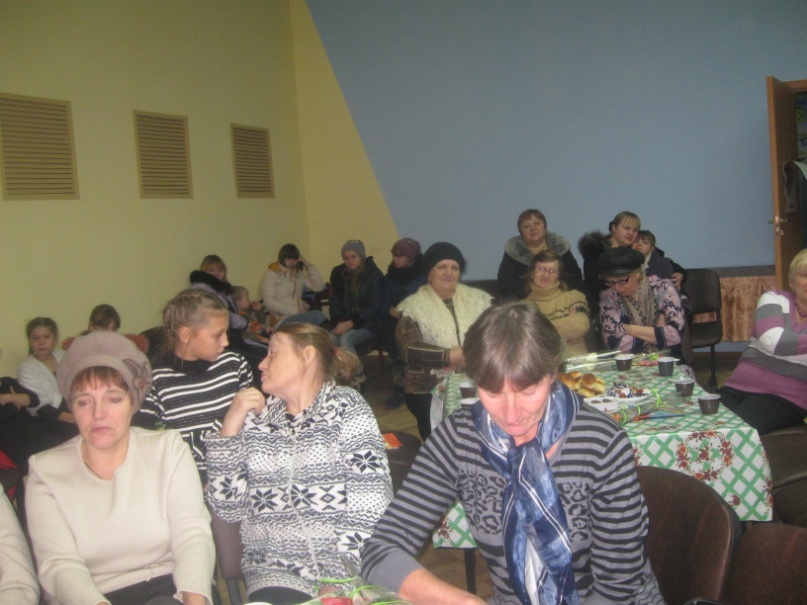 
Тема Великой Отечественной войны, Афганской и Чеченской войны  проходит через все мероприятия и акции года.  Основная цель этих мероприятий – формирование у молодежи патриотического отношения к Родине, формирование духовно-нравственных ценностей на примерах жизни героев.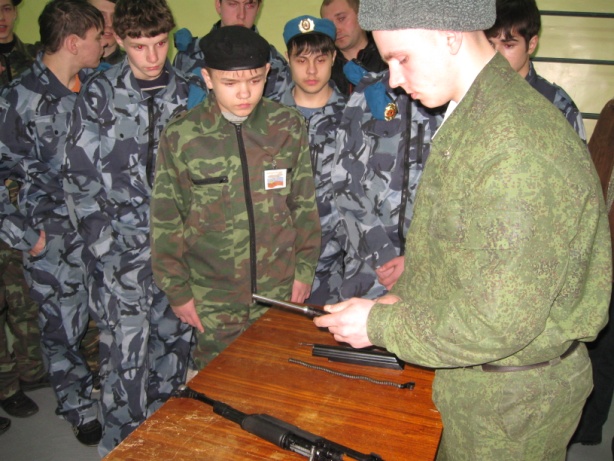 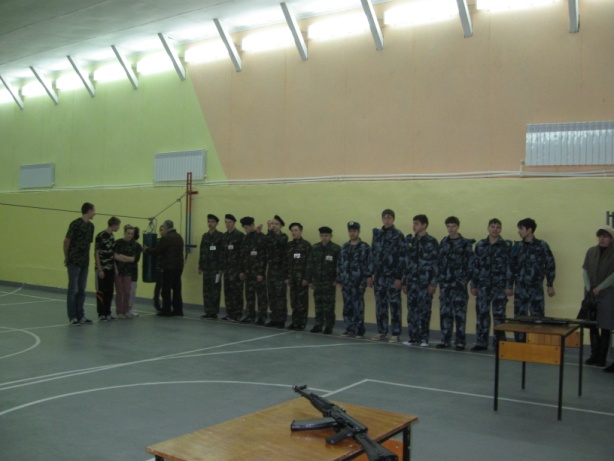 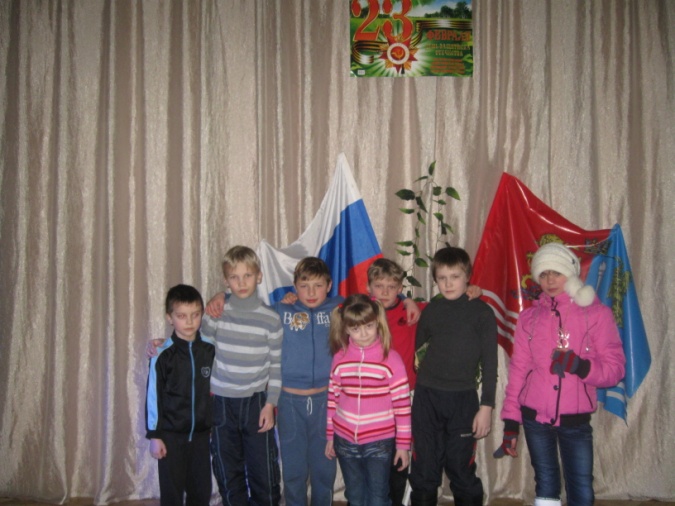 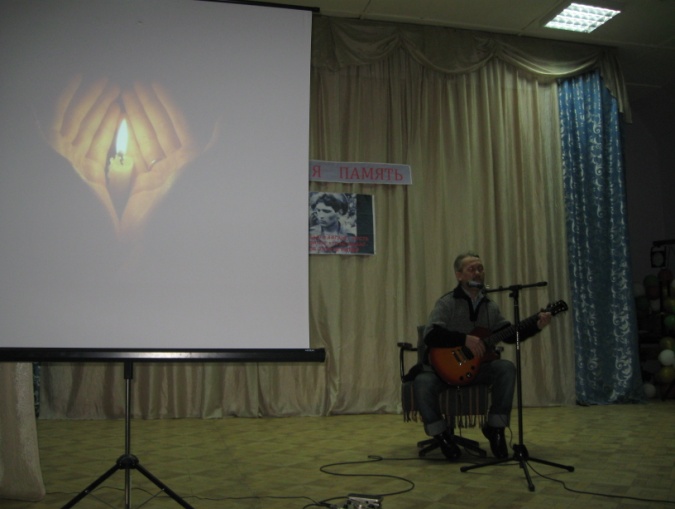 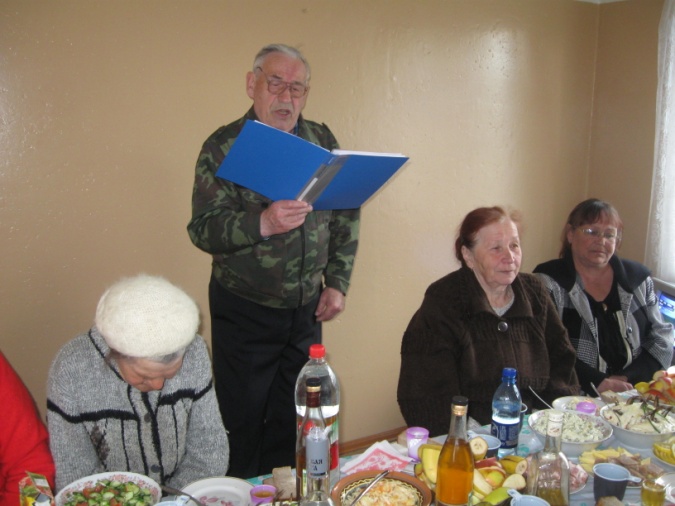 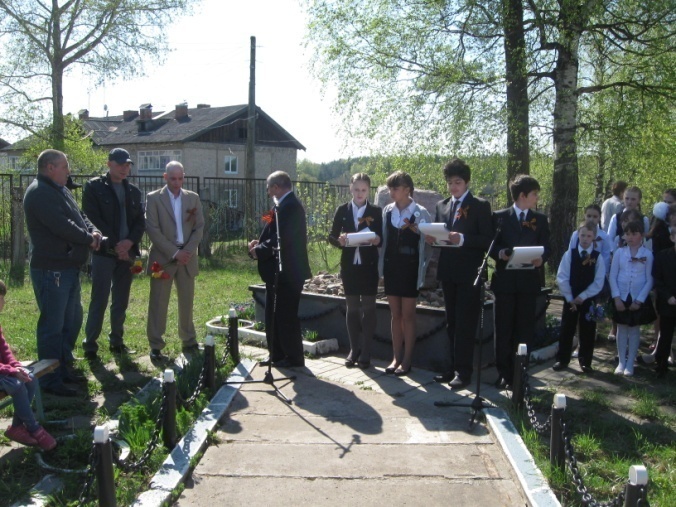 
Викторины, игровые  программы,  познавательная игра , праздничная программа «Матушка Россия», веселые старты, игровая программа «Дорогами сказок», игровые программы на детских дворовых площадках, игры по станциям, дни именинника, праздничная программа в День защиты детей «Сокровища пиратов», цикл мероприятий для летнего оздоровительного лагеря Новогоряновской школы – все это делает досуг детей интересным и познавательным, что помогает гармоничному развитию личности.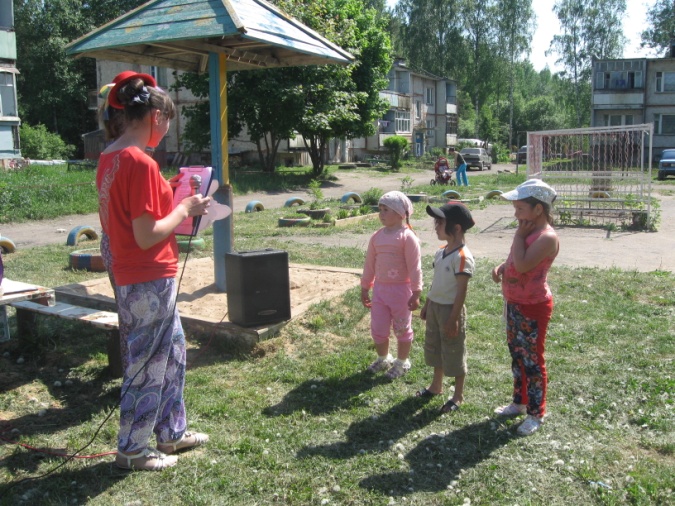 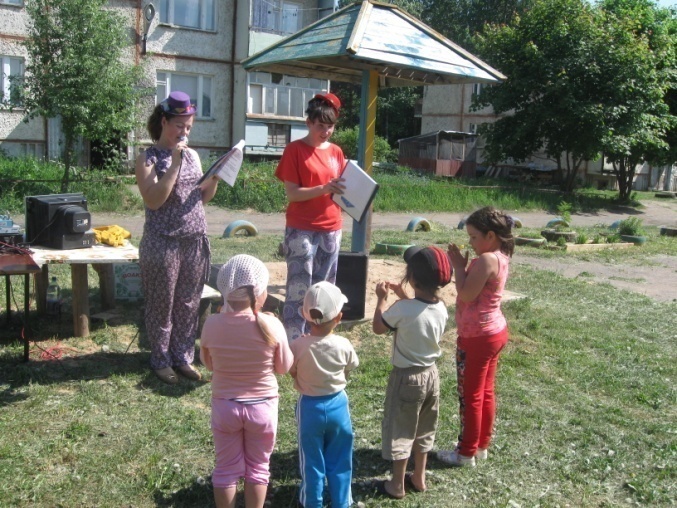 С.МЕЖДУРЕЧЕНСК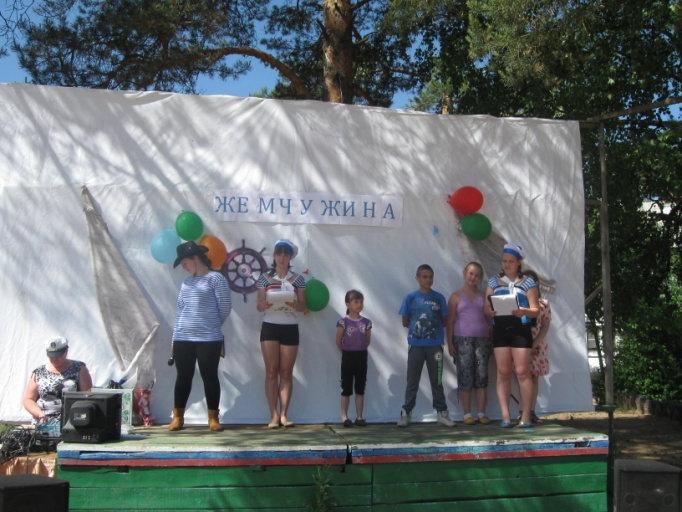 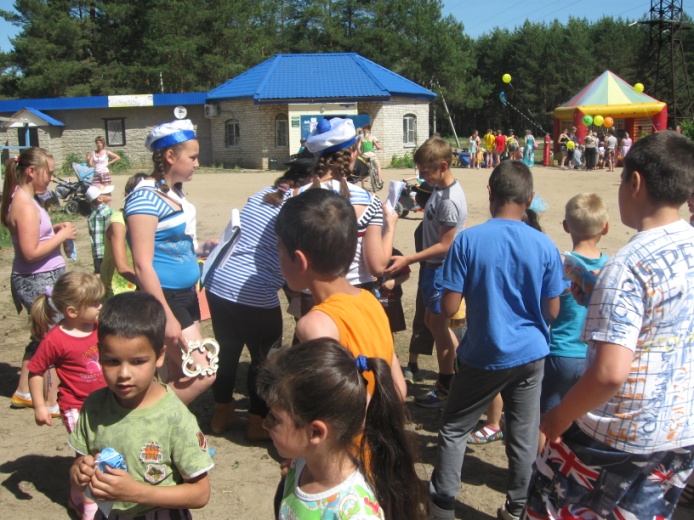 1 ИЮНЯ «Сокровища пиратов»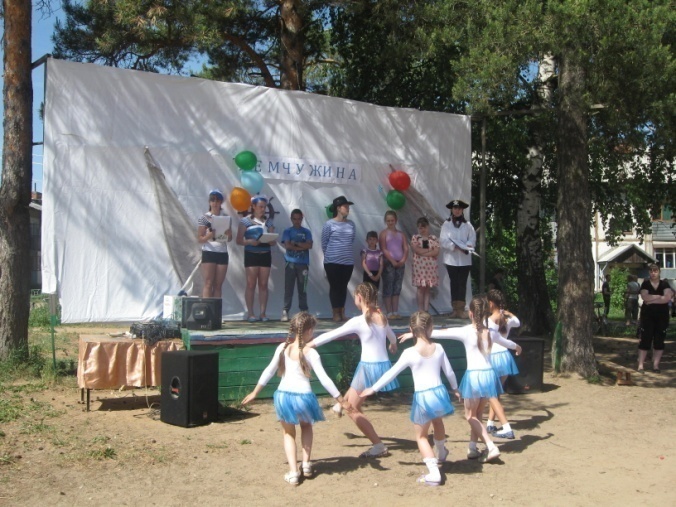 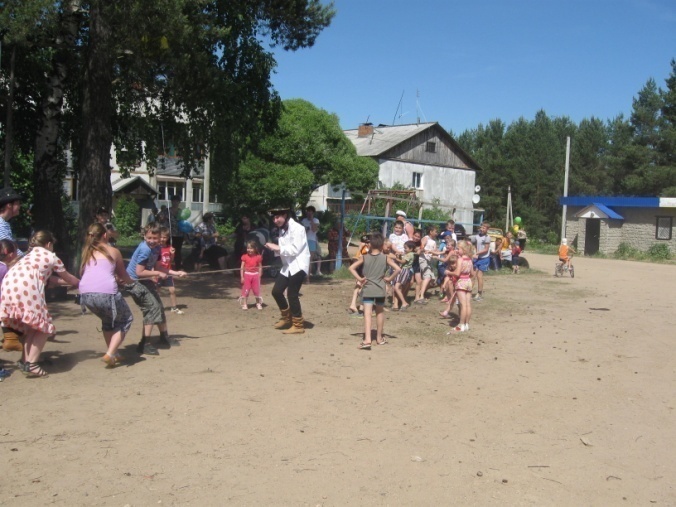 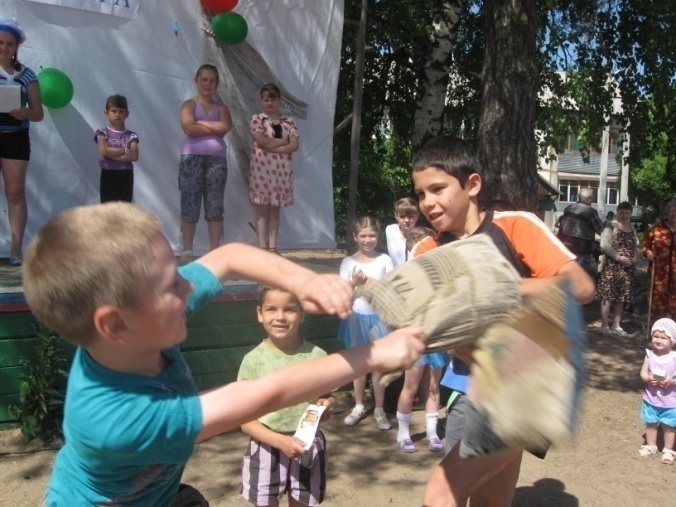 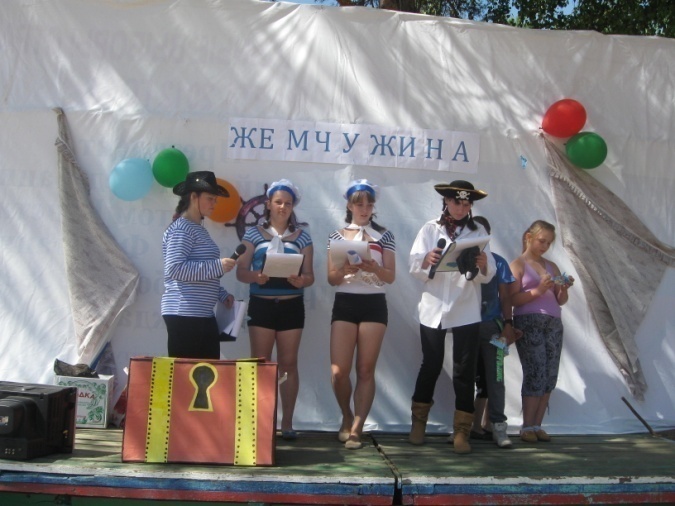 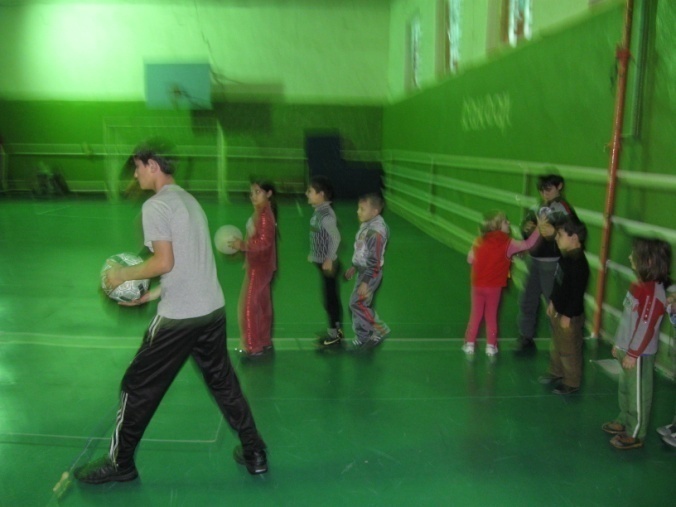 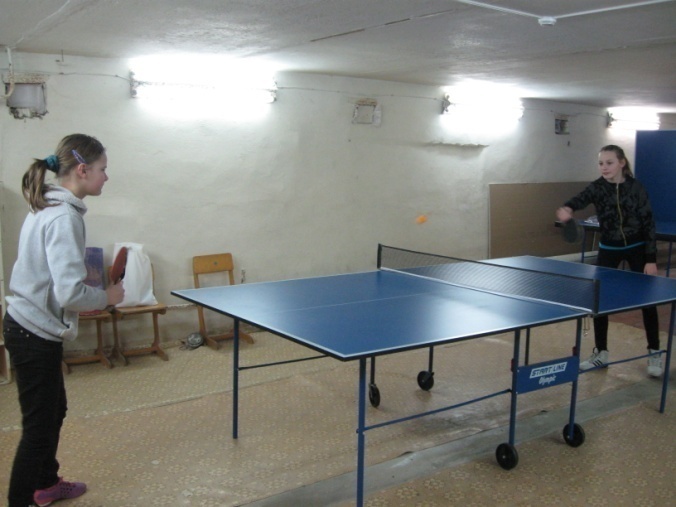 с. Междуреченск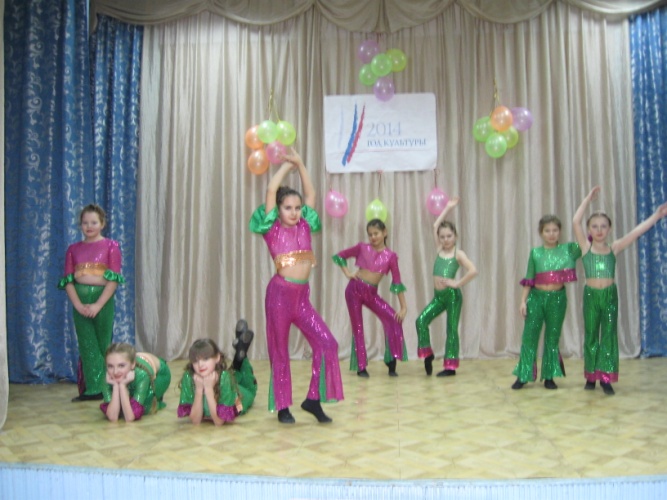 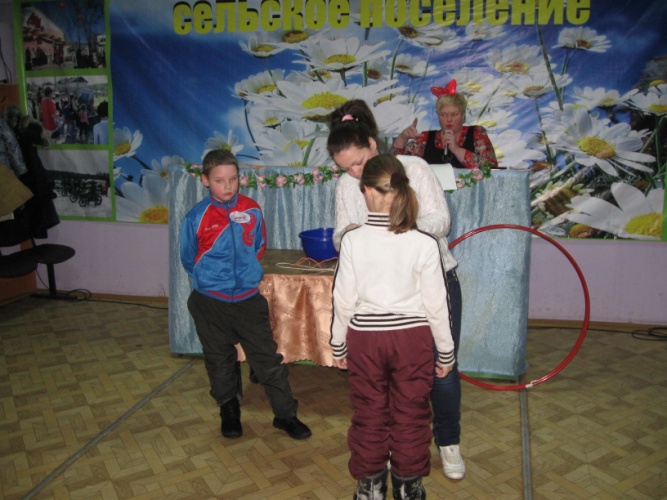 Пропаганда здорового образа жизни осуществляется через организацию спортивных соревнований, турниров, бесед таких, как «Мы выбираем жизнь. А ты?», просмотры фильмов о вреде курения и алкоголизма, конкурсы рисунков, трудовые десанты. Для занятий спортом КДК  располагает спортивным  залом,  спортивным  инвентарём. Молодёжь поселения занимается волейболом, баскетболом, футболом. Мы неоднократно становились победителями районных соревнований, а также выезжаем на областные. Руководителем является Кашкин Р.А. 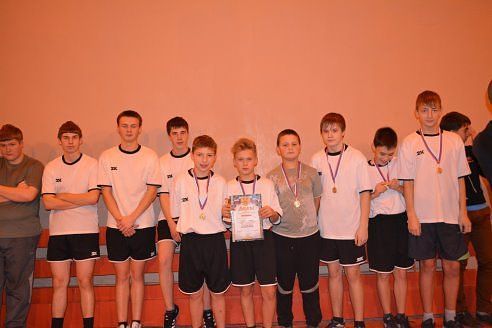 Подростковая команда по футболу, победитель соревнований по мини футболу.  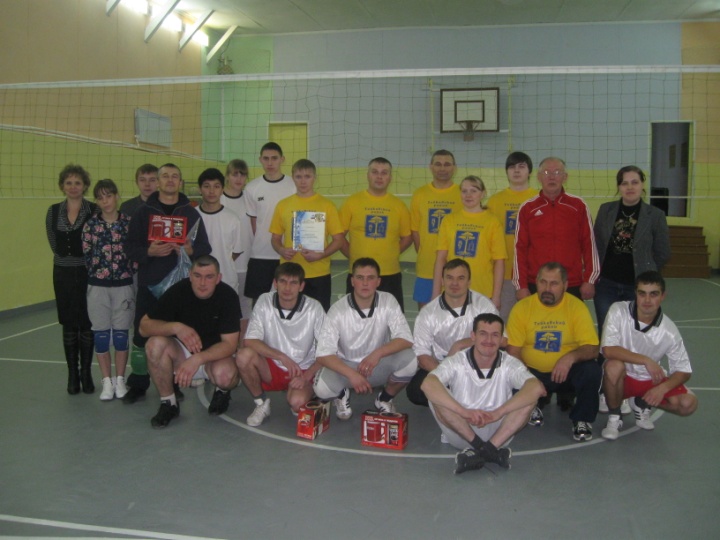 Взрослая команда.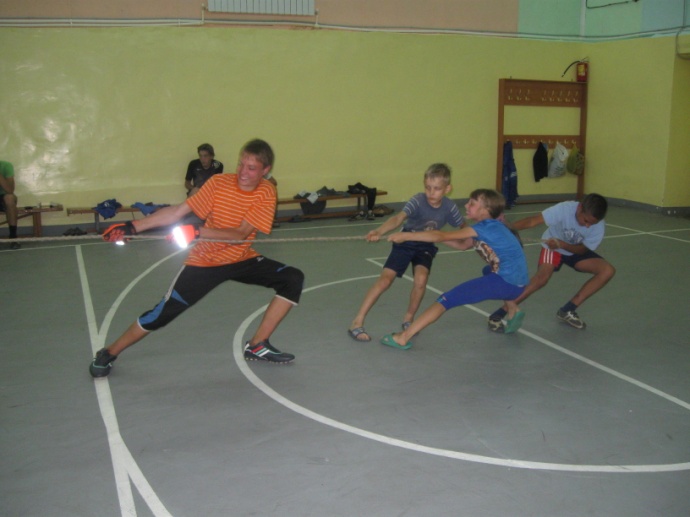 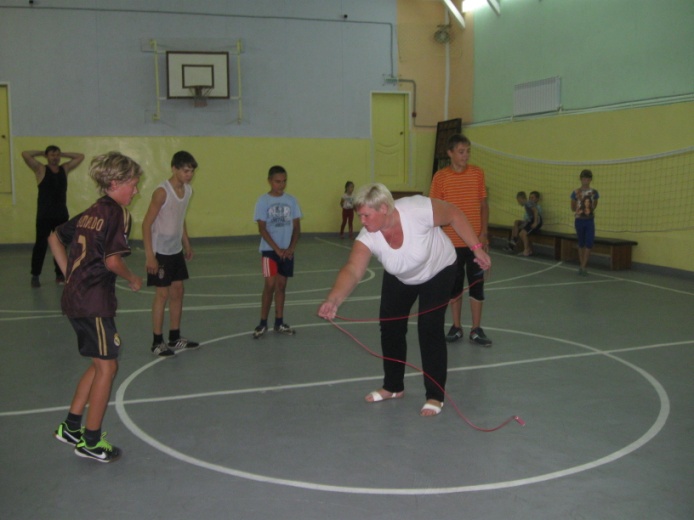 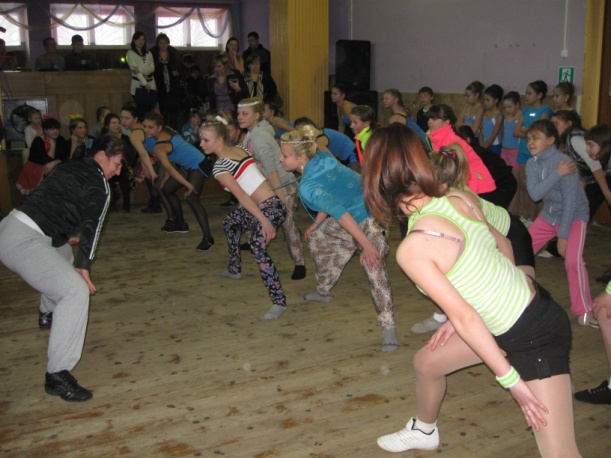 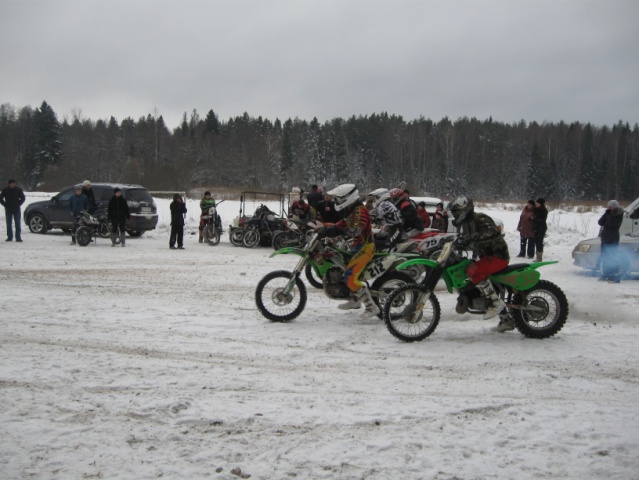 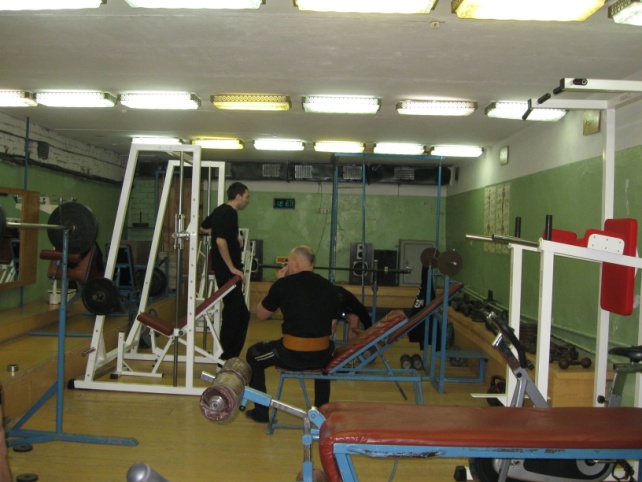 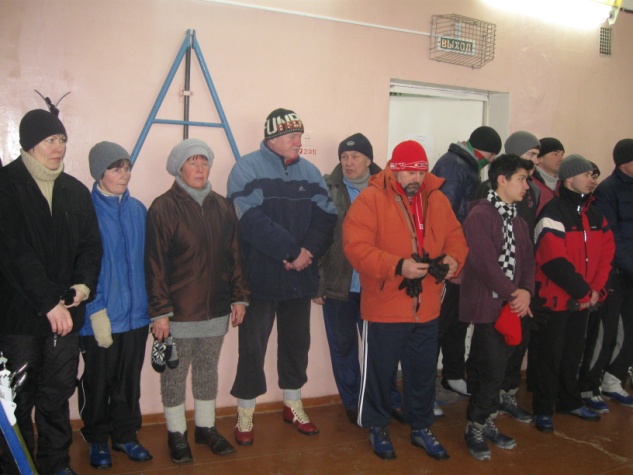 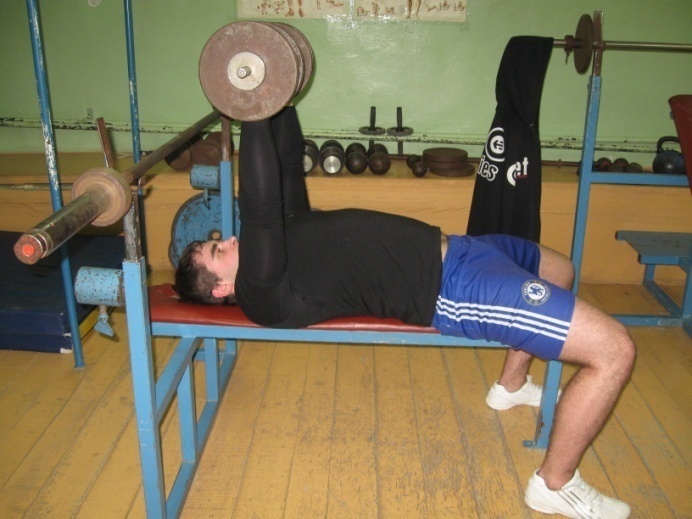 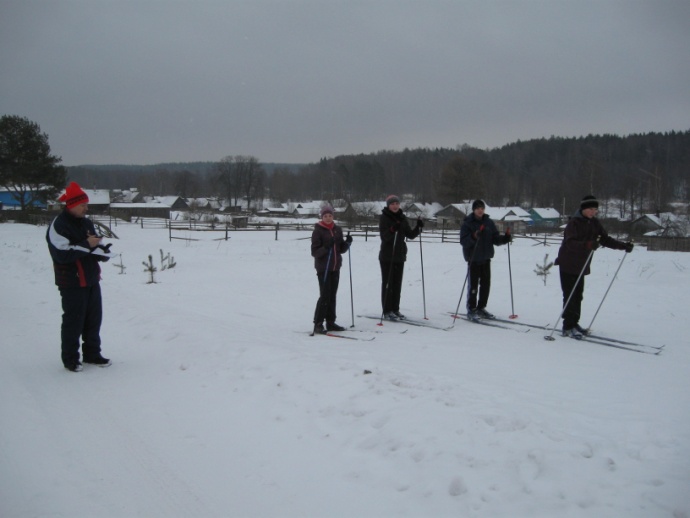 В организации семейного отдыха стало традиционным проведение семейных праздников. Игры, конкурсы, викторины никого не оставляют равнодушным. Самые активные семьи – Строгановых, Исаевых, Елисеевых, Кашкиных. В  дружеской, теплой обстановке проходят эти праздники. Также при КДК работает Любительское объединение «Аист» клуб молодой семьи. С 2014 года сменился руководитель, работает  Елисеева Е.В.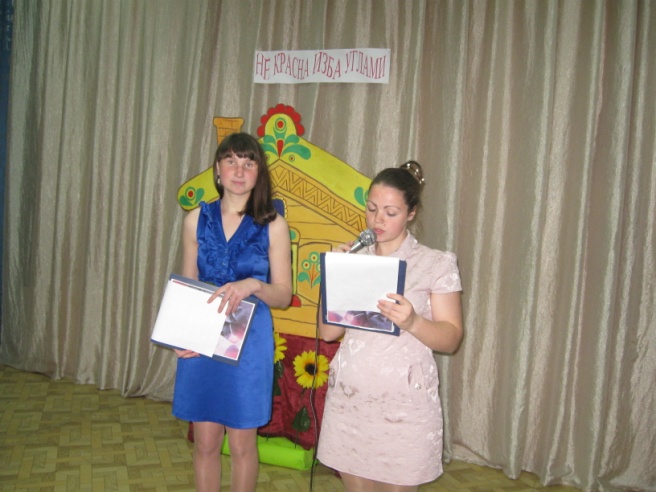 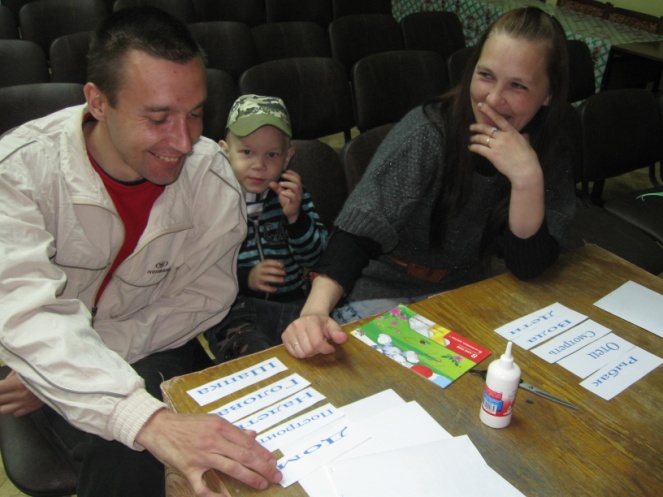 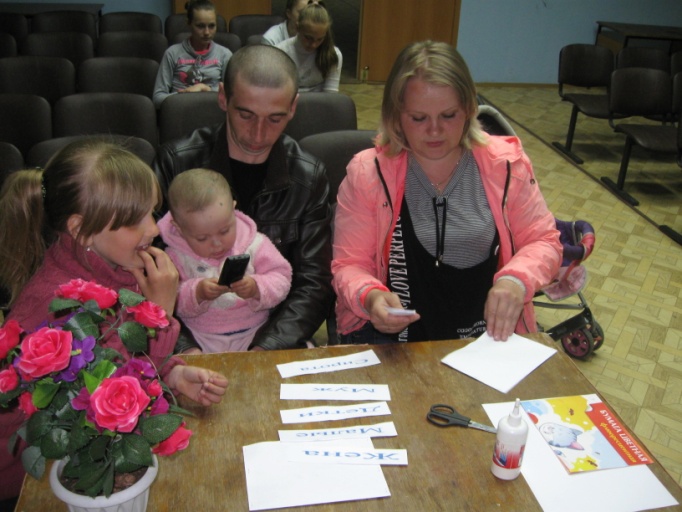 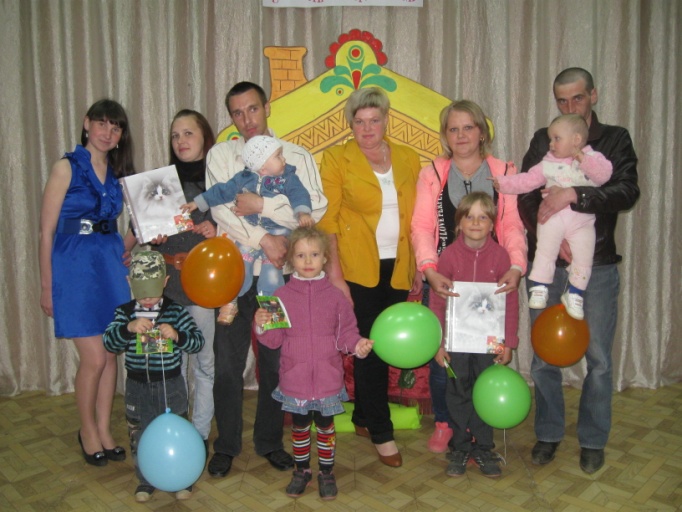 Уже не первый год в День семьи любви и верности мы поздравляем семьи. В этом году мы решили что будем поздравлять юбилейные пары 5лет, 10 лет, 15 лет, 20лет, 25 лет, 30лет, 35лет, 40,45.50. К сожалению в этом году юбиляров 40,45,50лет не было. А вот в 2015 году будет сразу 3 семьи кто прожили вместе 40 лет.    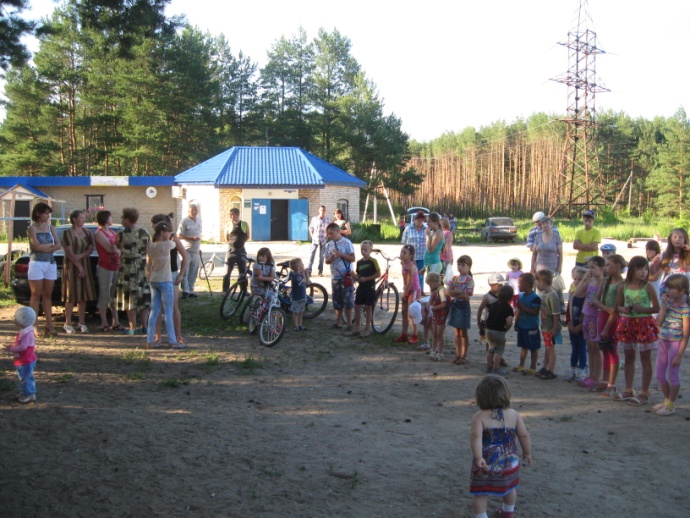 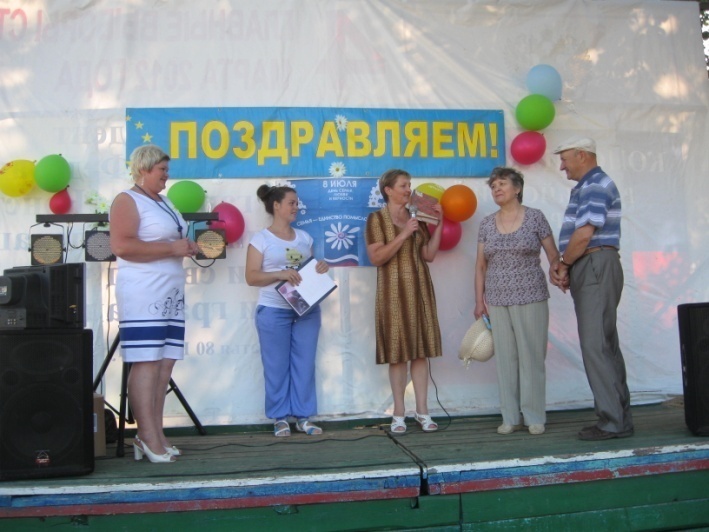 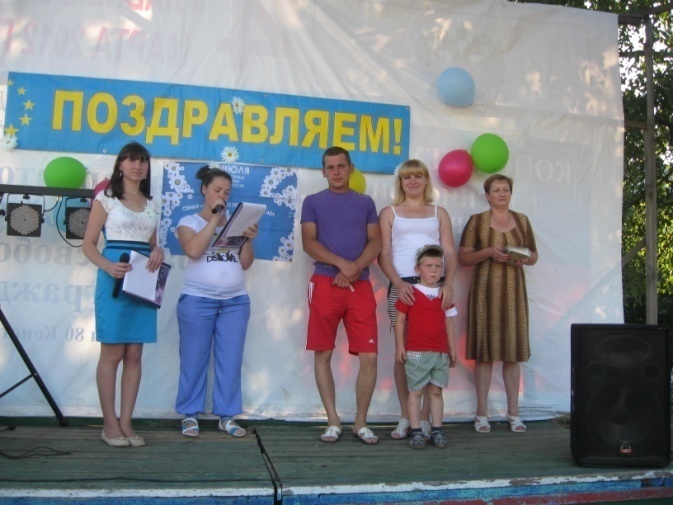 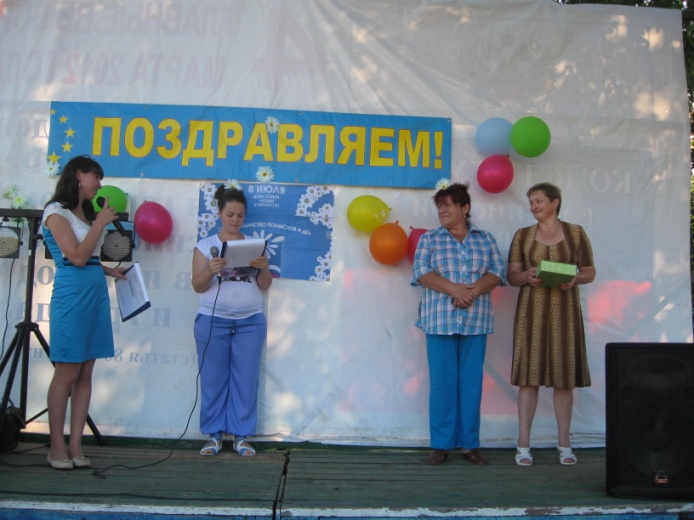 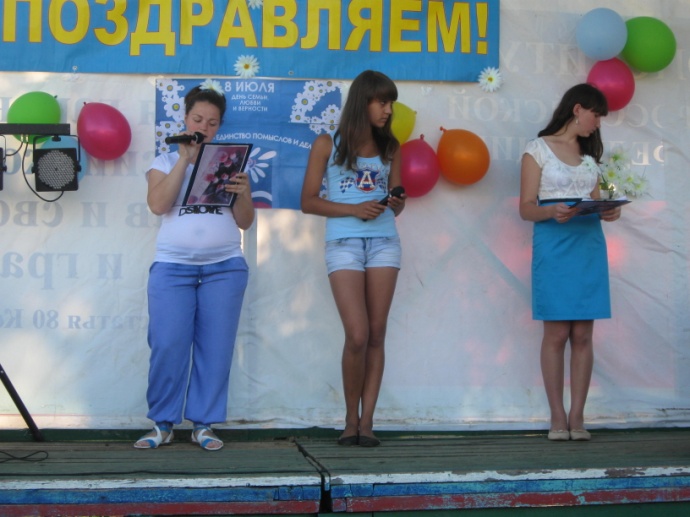 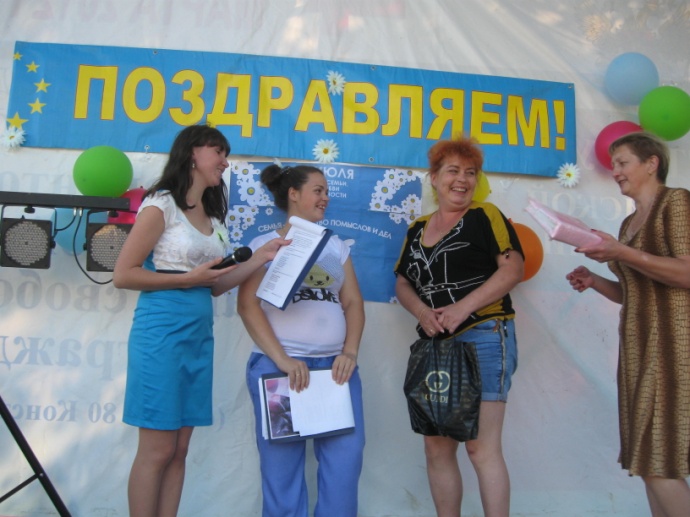 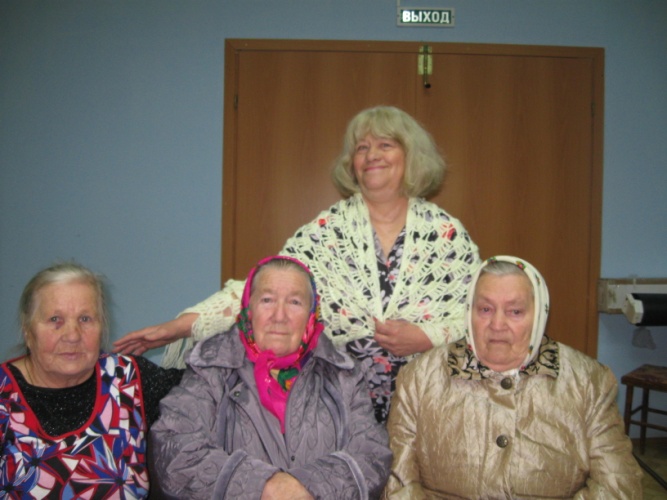 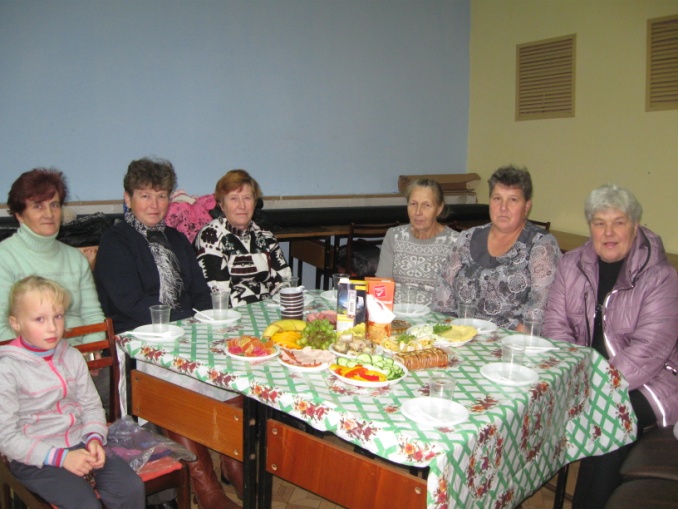 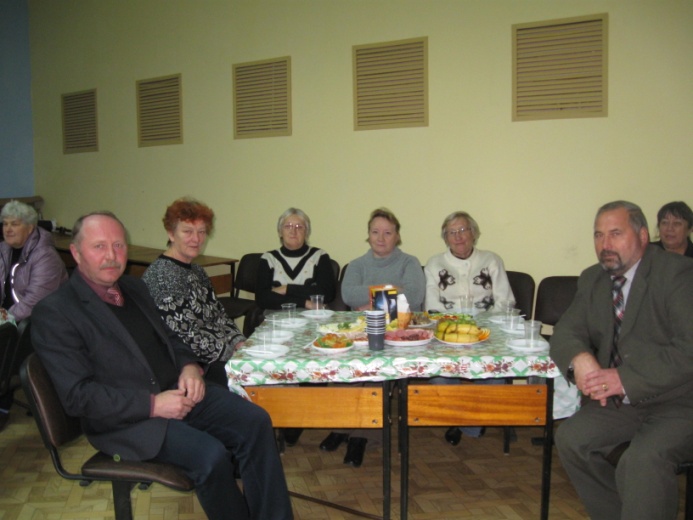 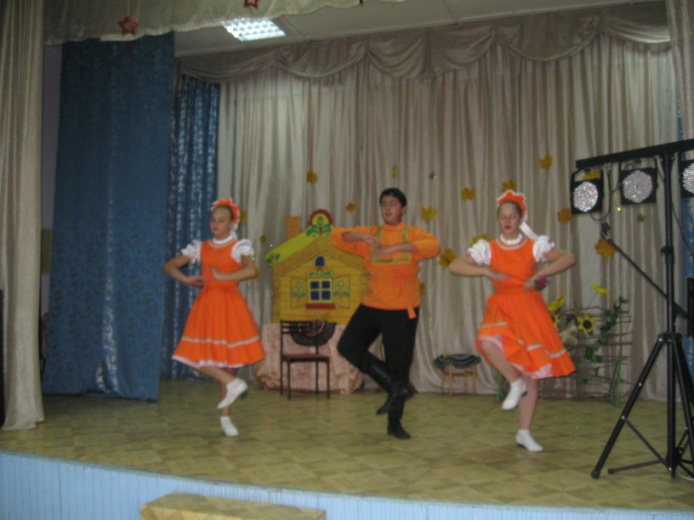 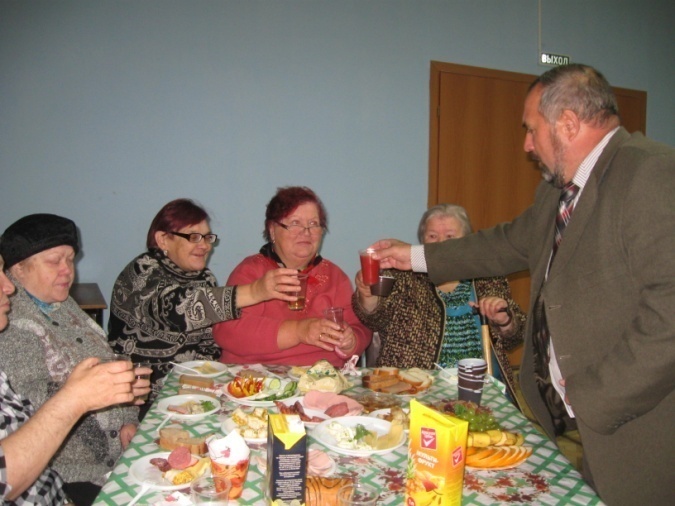 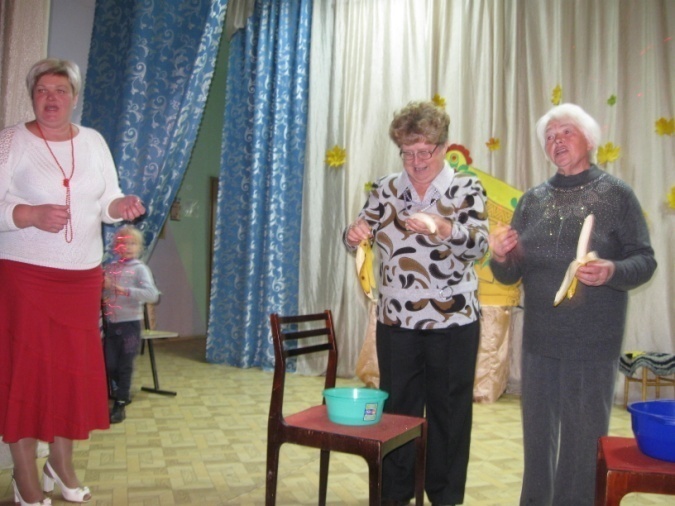 День пожилого человека в Новогоряновском КДК.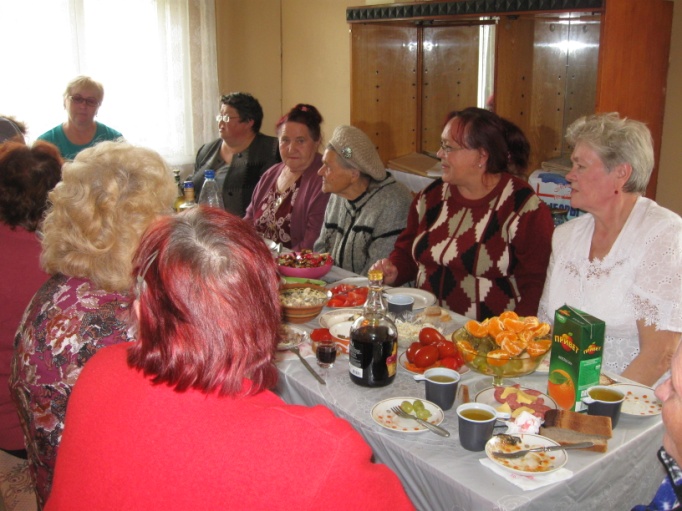 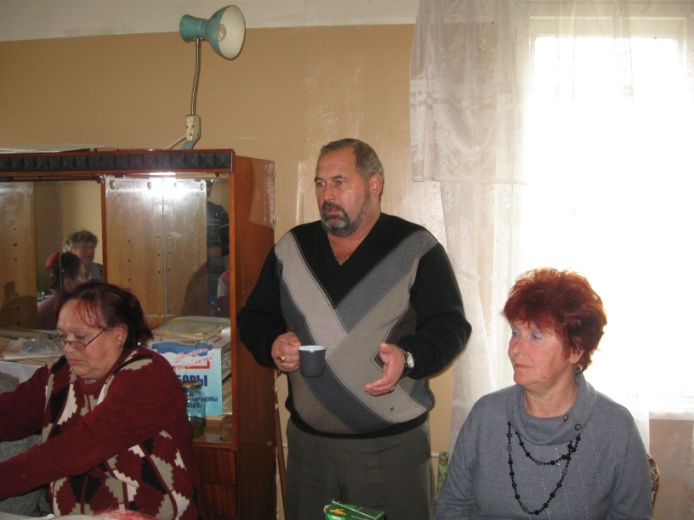 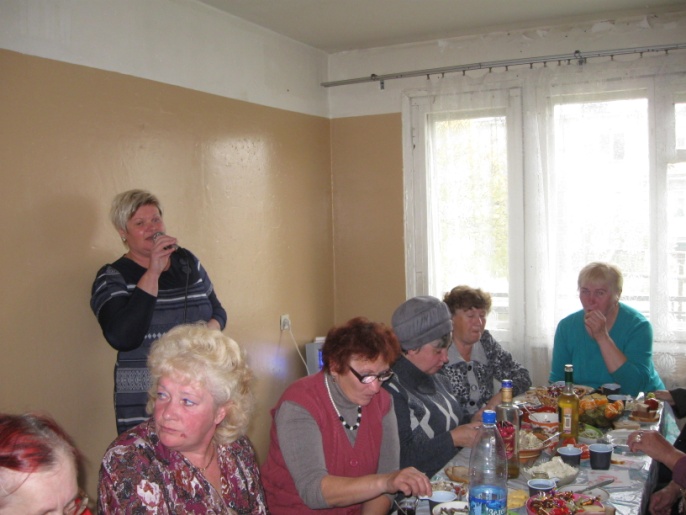 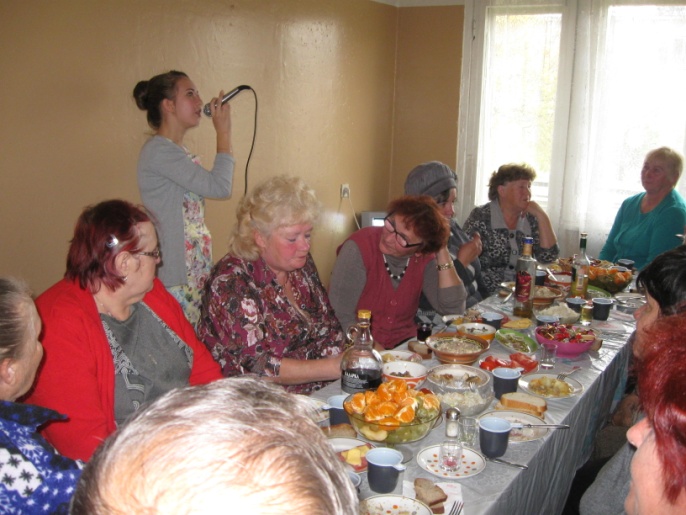 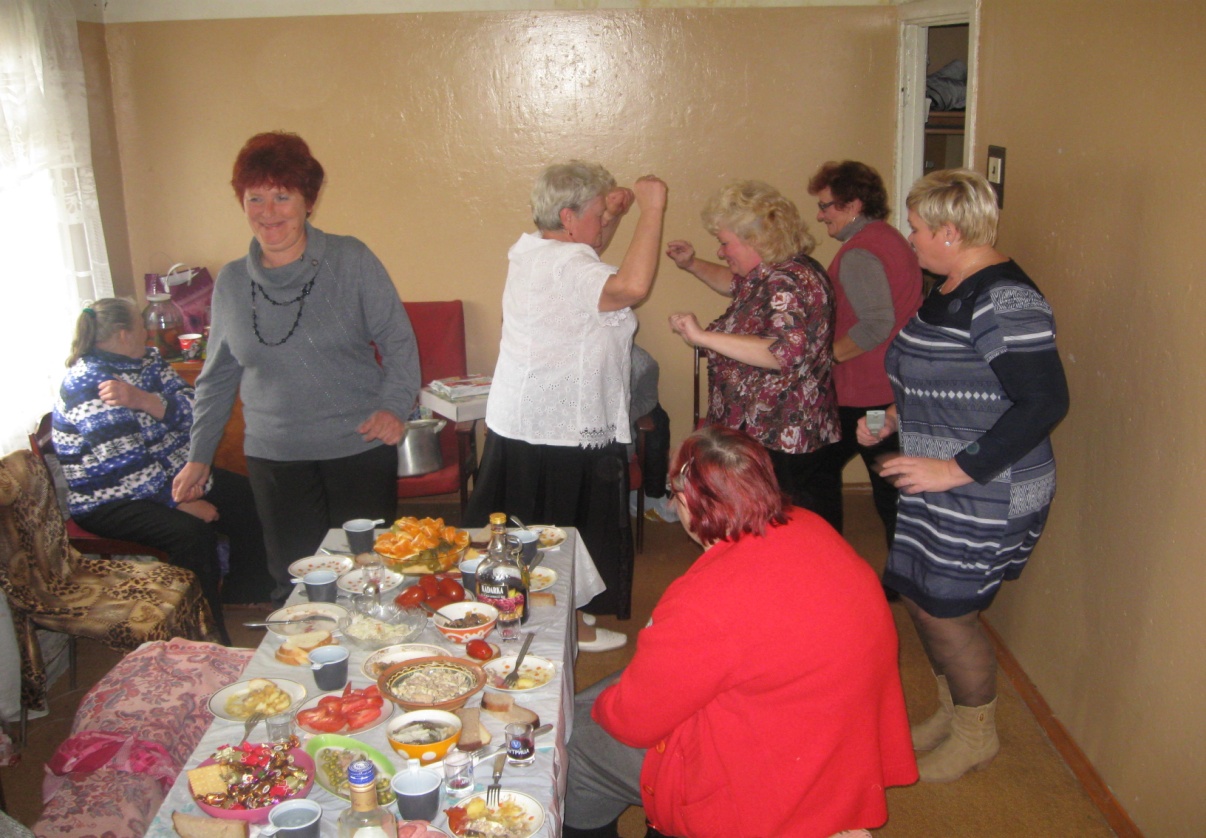 Так отдыхают в с. Междуреченск.Год культуры был открыт концертной программой «Виват культура!» были приглашены бывши работники Новогоряновского СДК. Это Поливаева А.А. Полынцов Н.А. Чернышов С.Н.Была оформлена фото- выставка «Помнишь, как всё начиналось…»2014 год также был юбилейным для Тейковского района.Нашему району в этом году исполнилось 85 лет.В честь юбилея была организован «Культурный марафон». Мы первыми вступили в феврале. Было много мероприятий посвящённых празднованию 85 летия. Концерт, игровые программы, спортивные мероприятия, поскольку Марафон совпал с открытием Олимпийских игр в Сочи, викторины в Новогоряновской сельской библиотеке вёлся дневник Олимпийских игр. Были задействованы все слой населения. Библиотекари посетили с игровыми программами детский сад и школу. Новогоряновский КДК выехал с игровой программой в с. Междуреченск. Так же Худ. сам Новогоряновского КДК посетила ООО «АГАР» и Пожарную часть Новогоряновского поселения с небольшими концертами «Полчаса хорошего настроения»Так же  мы стали победителями конкурса «Подворье»В результате «Культурного марафона» посвящённого 85 летию Тейковского района мы стали победителями и получили Гранд на 200 000рублей.На эти деньги была приобретена музыкальная аппаратура, ноутбук,  приобретён большой экран и проектор(в дальнейшем мы планируем показывать художественные фильмы),монитор для библиотеки, установлена пожарная сигнализация в спортивном зале, подведена холодная вода, и канализация и на оставшуюся небольшую сумму мы наконец в КДК приобрели электроутюг. 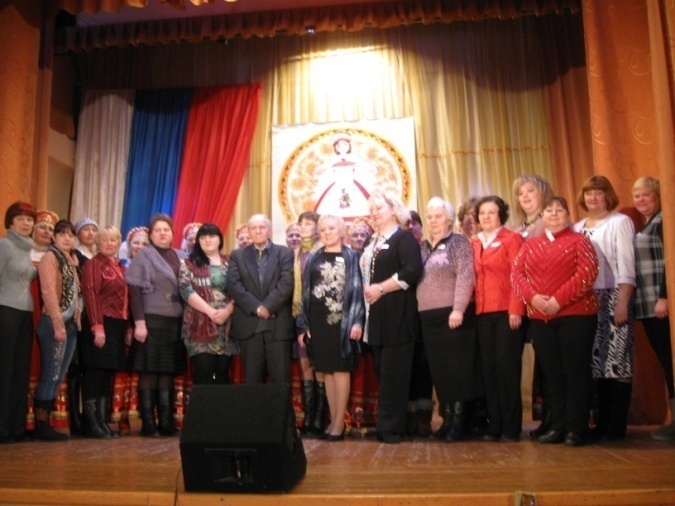 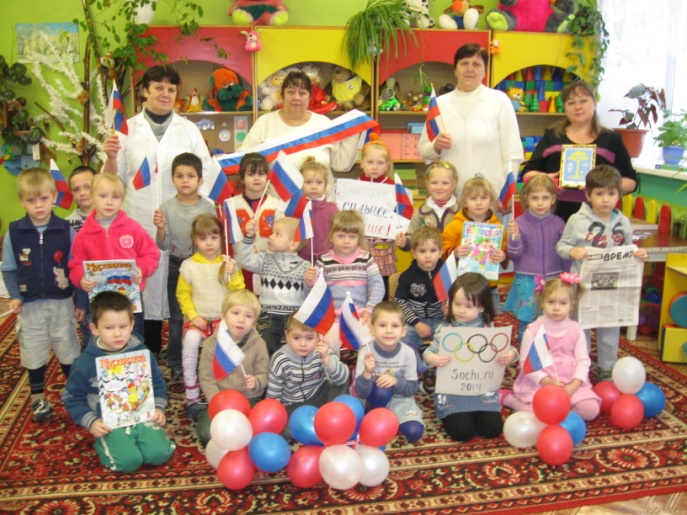 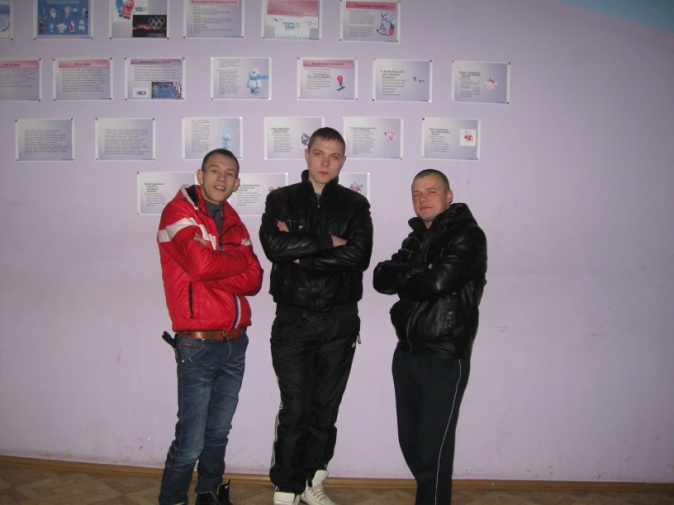 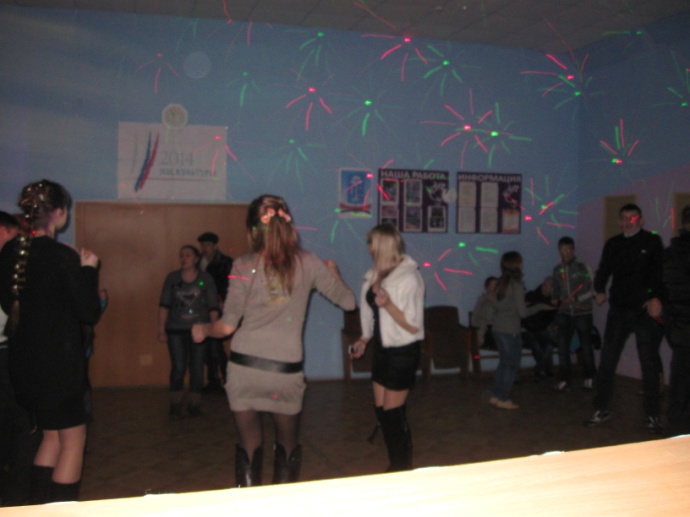 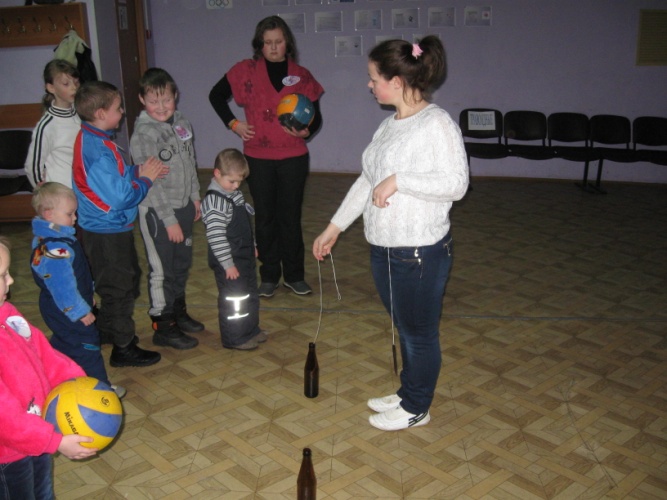 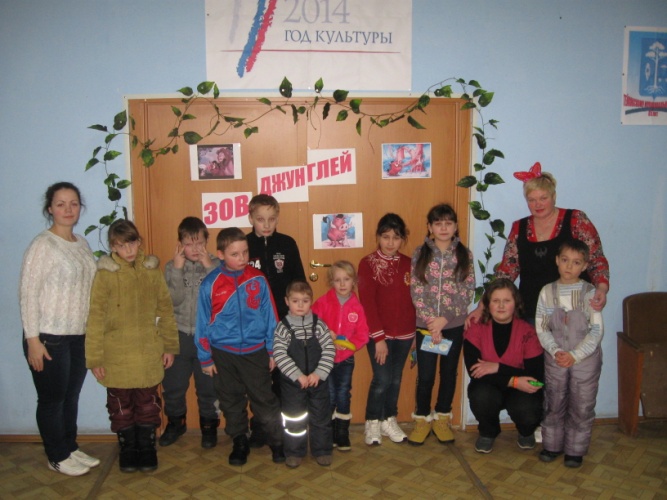 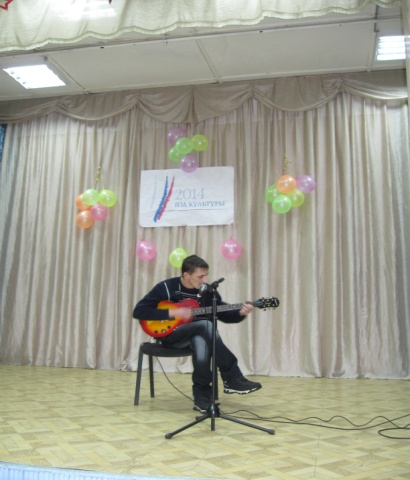 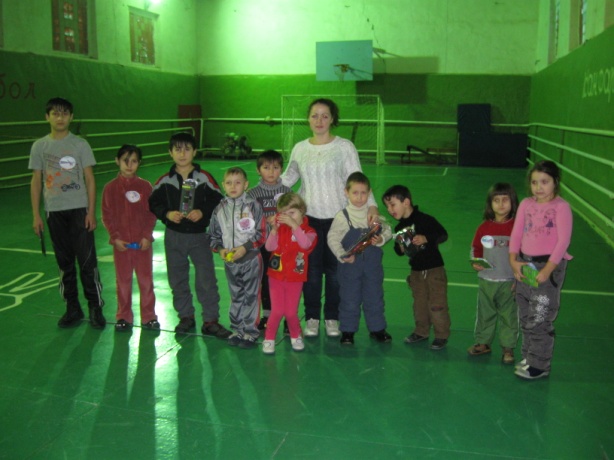 Конкурс «ПОДВОРЬЕ»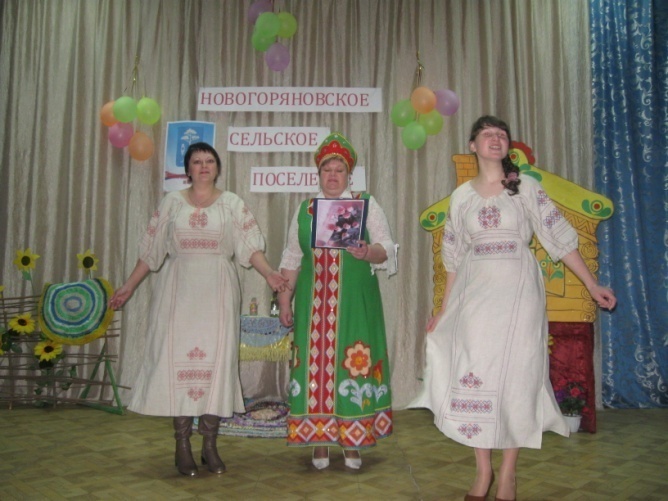 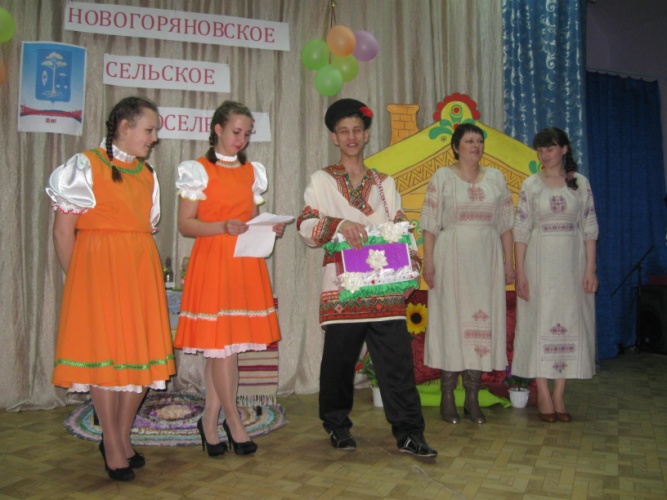 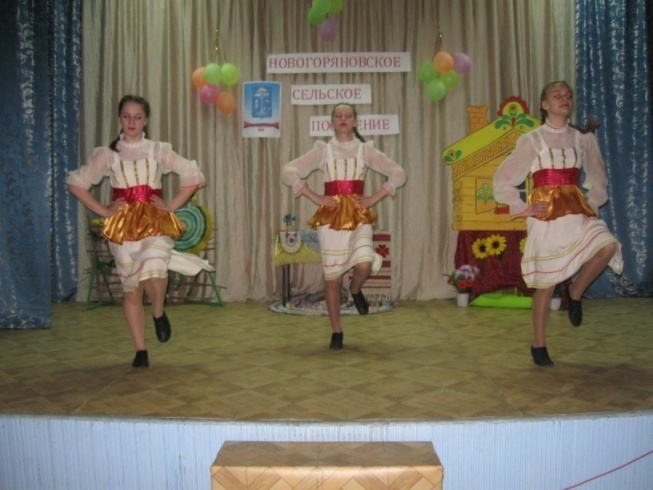 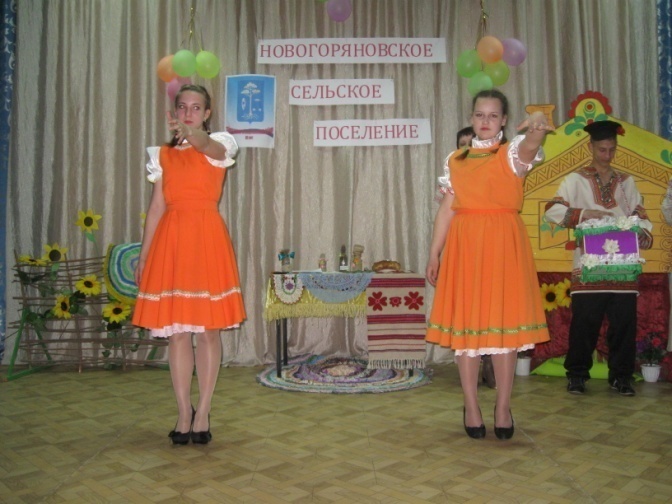 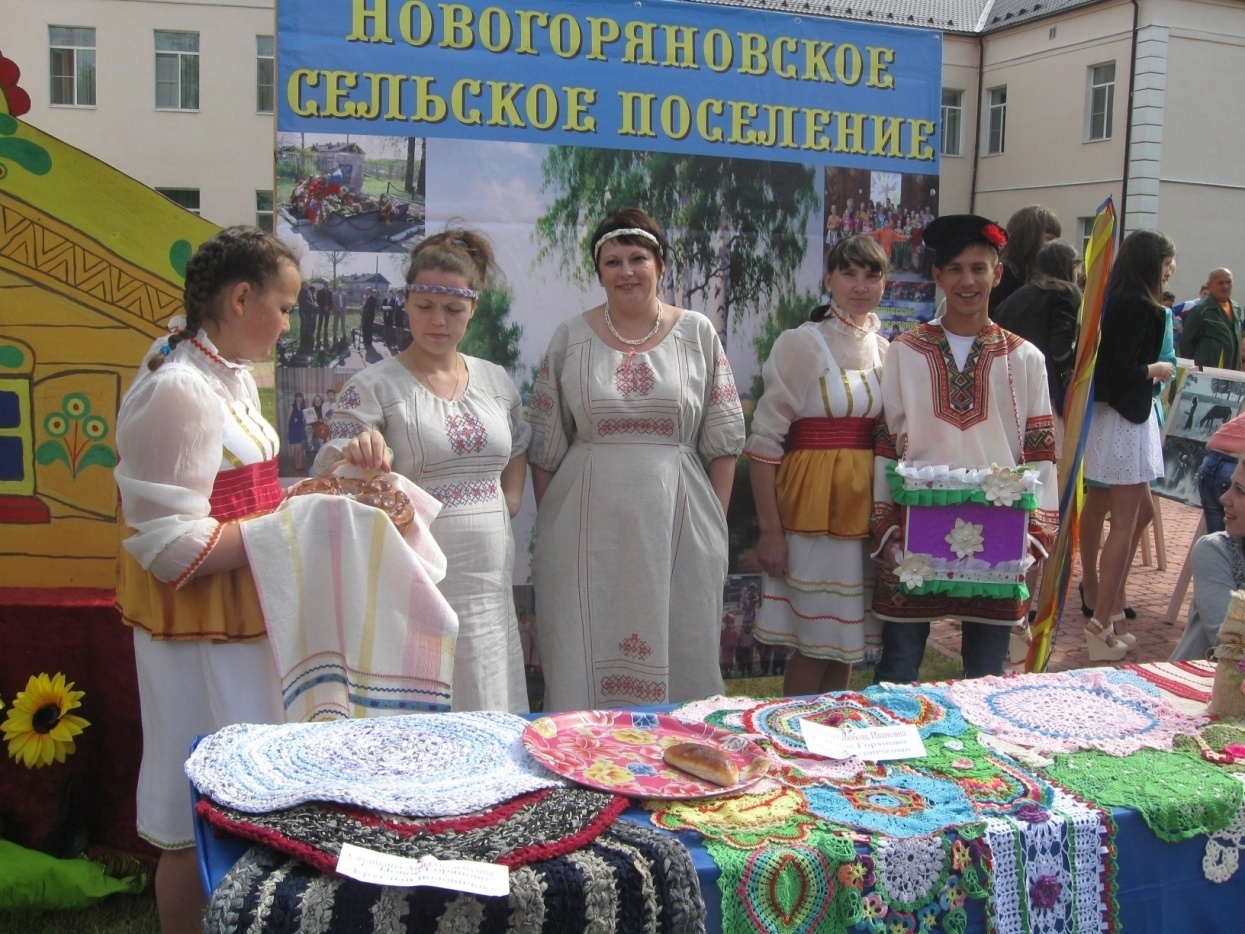                        День Тейковского РайонаНовогодний утренник  собрал более 50 детей. Дети вместе с мамами, бабушками и сказочными героями водили хороводы, пели песни, читали стихи, участвовали в играх, каждый ребенок  получил от Деда Мороза подарок.Так же были организованны праздничные вечера для молодёжи, уличные мероприятия.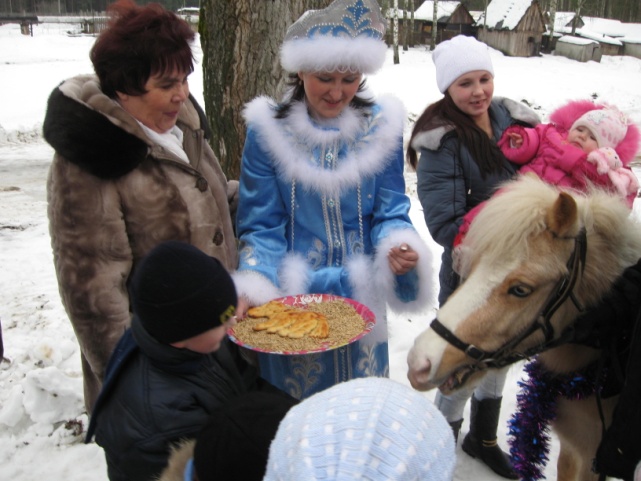 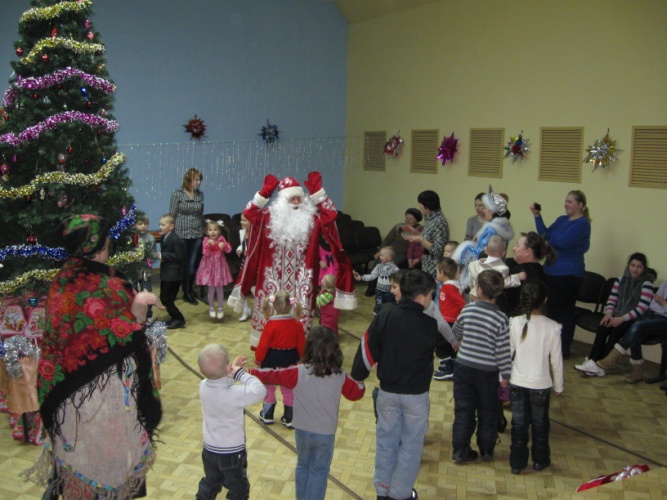 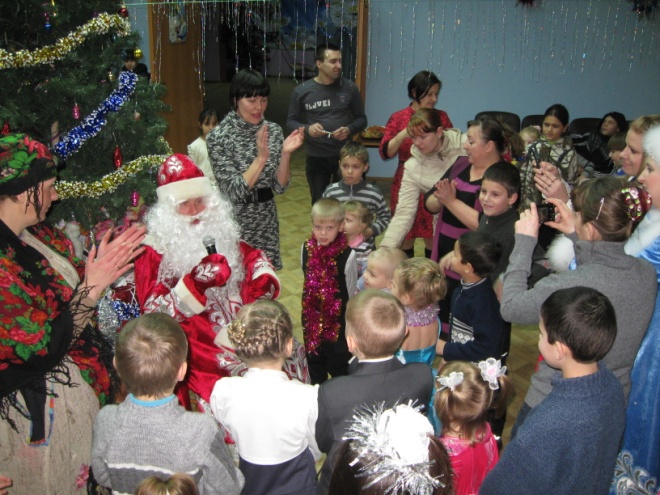 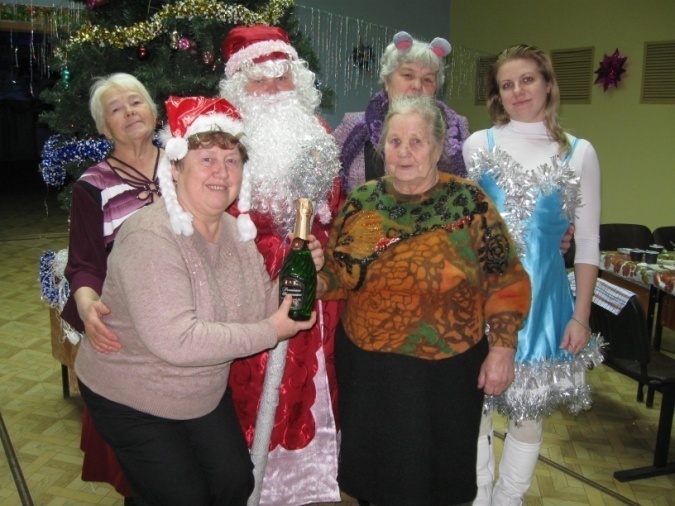 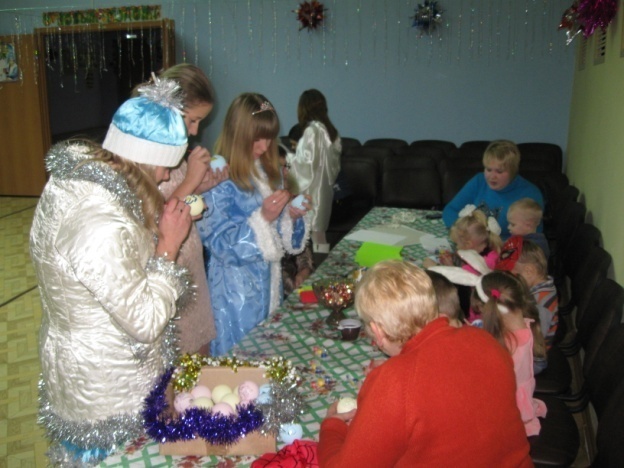 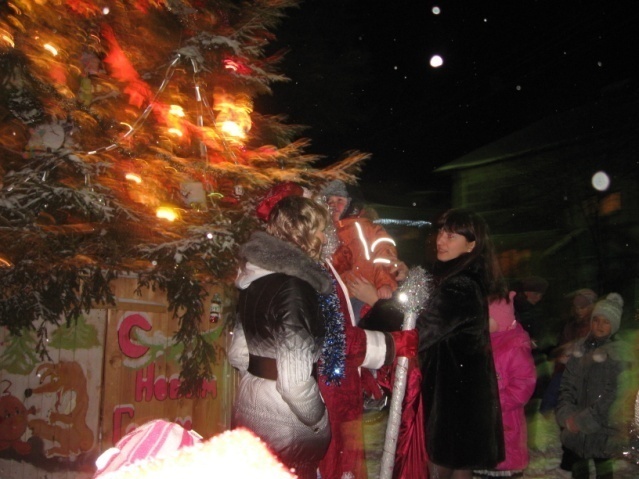 По традиции празднование Дня Победы начинается Митингом у памятного знака «Во славу павших, во имя живущих». Поздравления принимают труженики тыла, Афганцы и ребята служившие в горячих точках. Затем в честь дня Победы проводим Футбольный матч, вечером на площади концертная программа «Песни военных лет» и в завершении праздничная дискотека на площади. Так же мы выезжаем в с. Междуреченск поздравить тружеников тыла. В работе нам помогает председатель клуба «Ветеран» Букавцова З.А.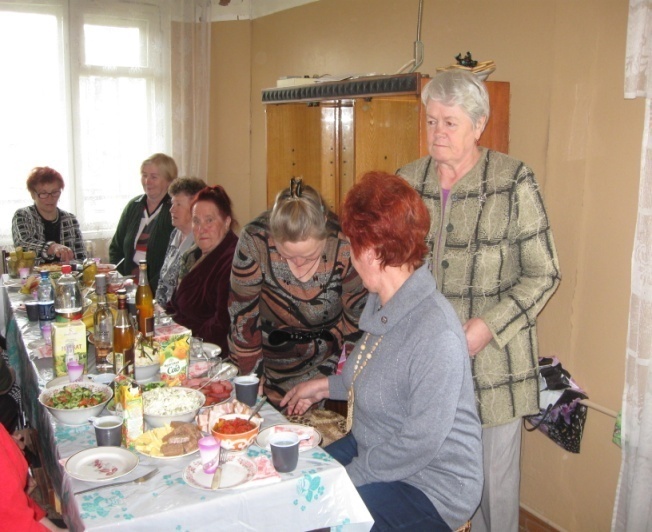 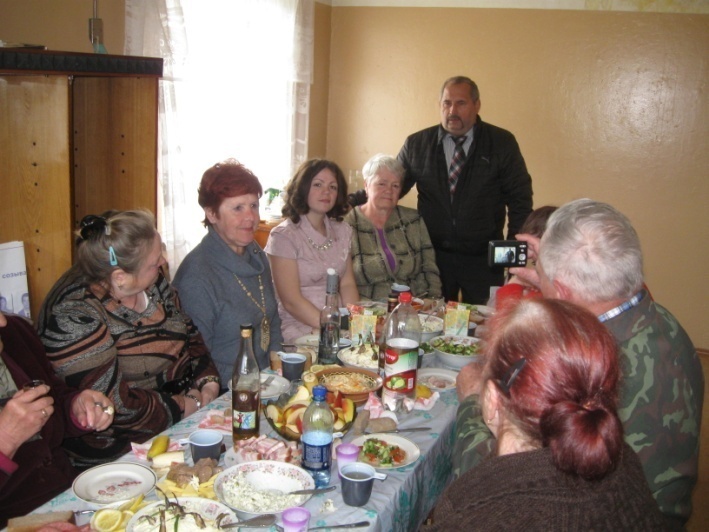 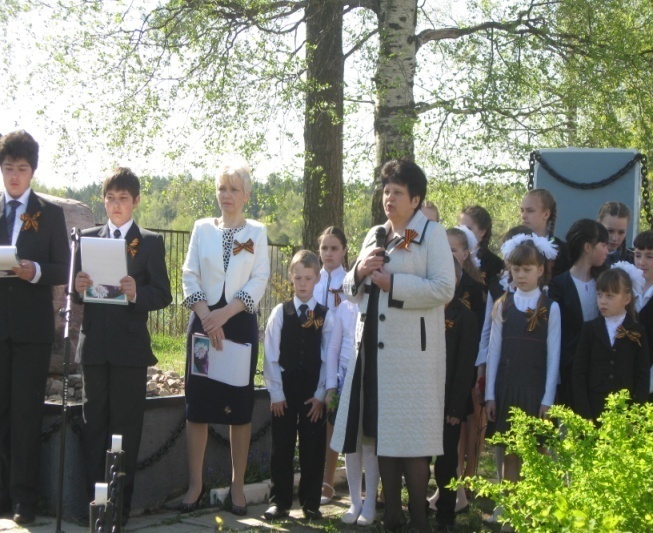 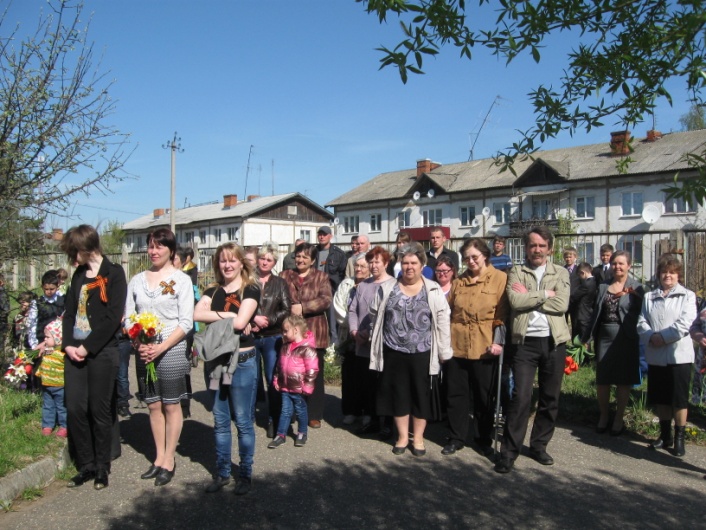 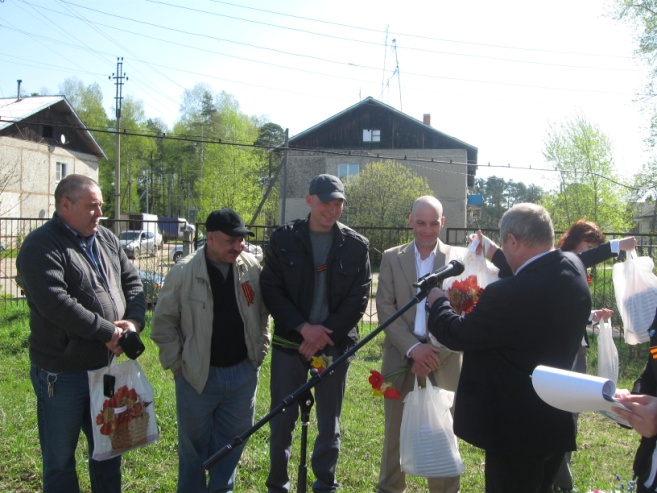 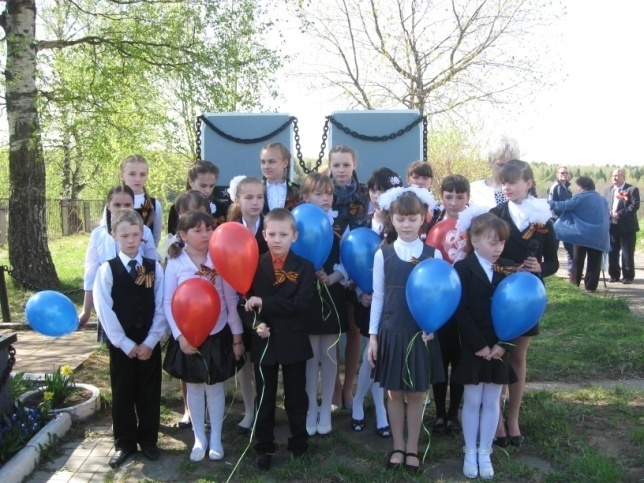 Традиционно в конце августа у нас отмечается День Села, в 2014 году у нас  30 лет названию НОВОЕ ГОРЯНОВО.Празднование начинается с утра и заканчивается поздним вечером.Поздравляем  юбиляров, старейших жителей, самого маленького жителя села, за лучшую клумбу, за самый чистый подъезд, дружные соседи.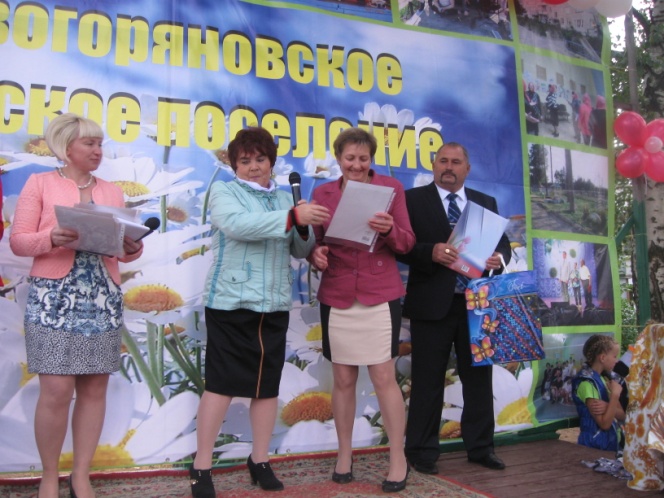 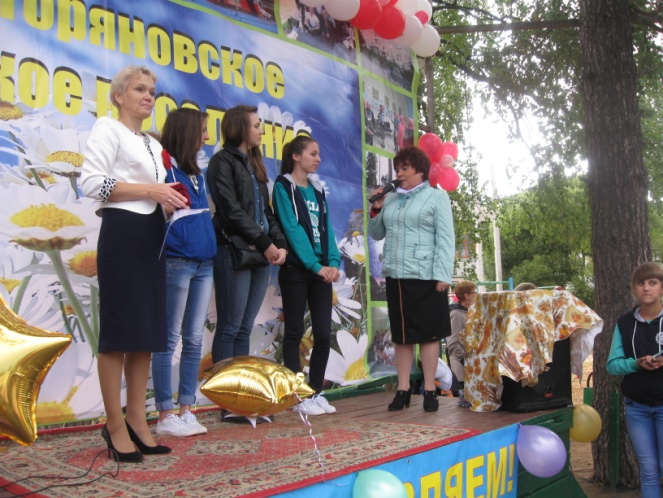 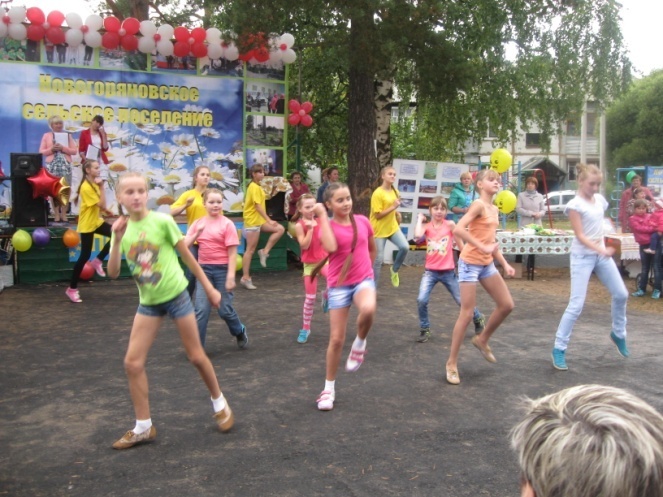 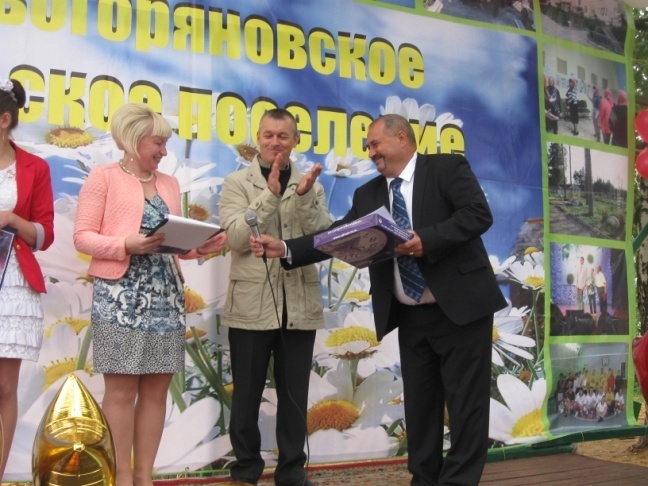 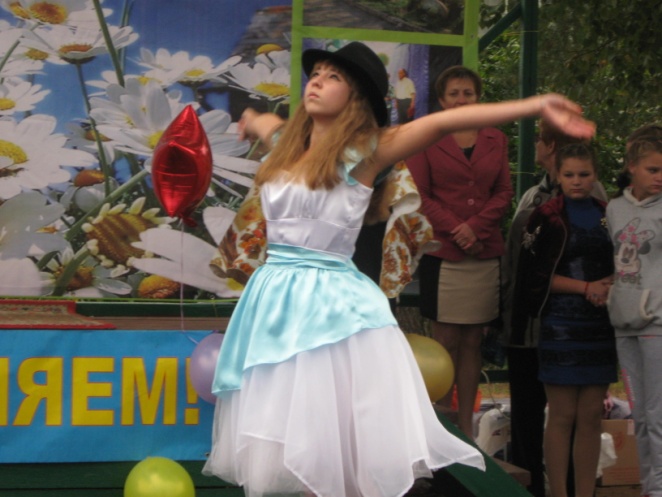 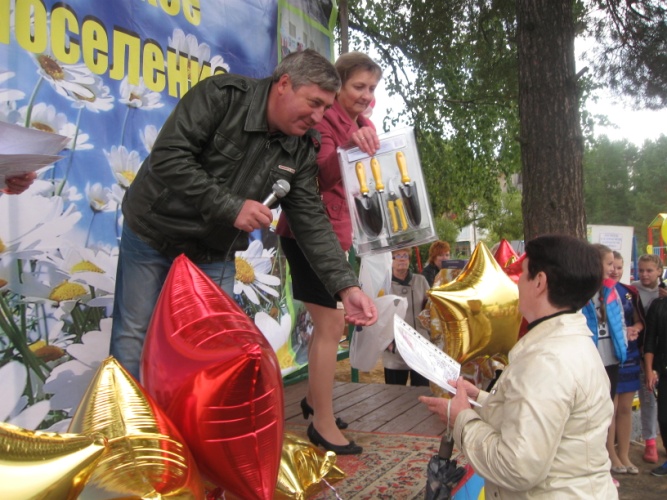 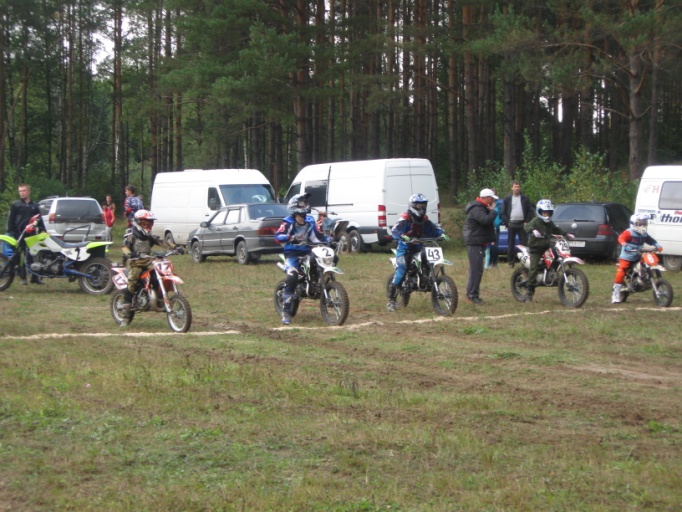 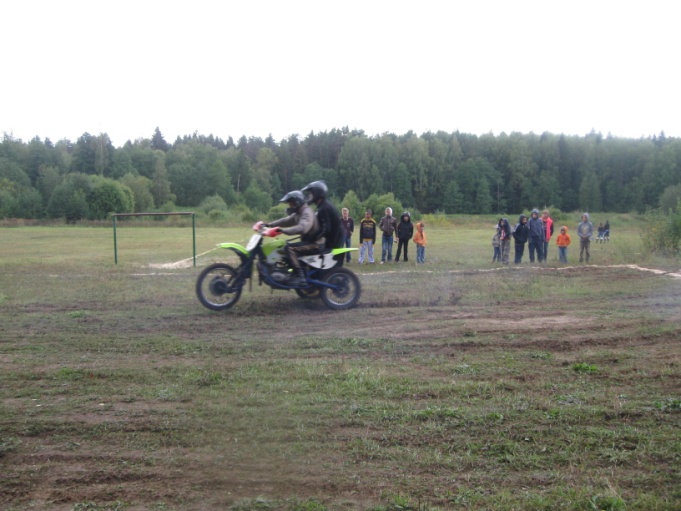 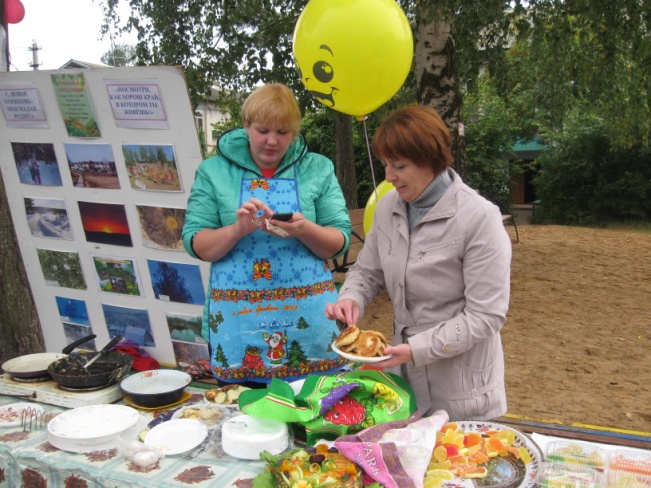 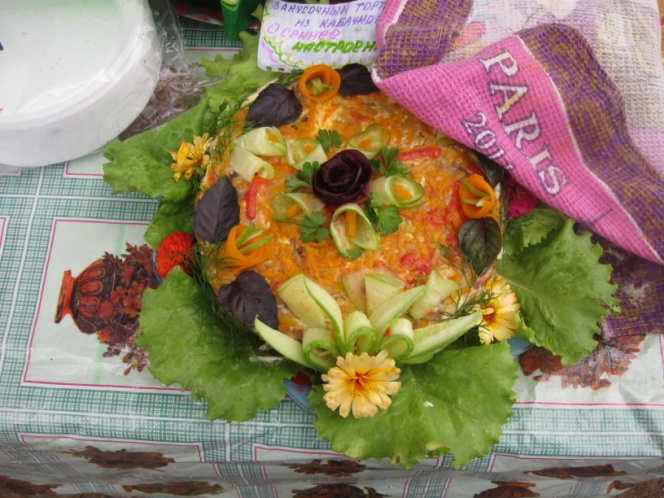 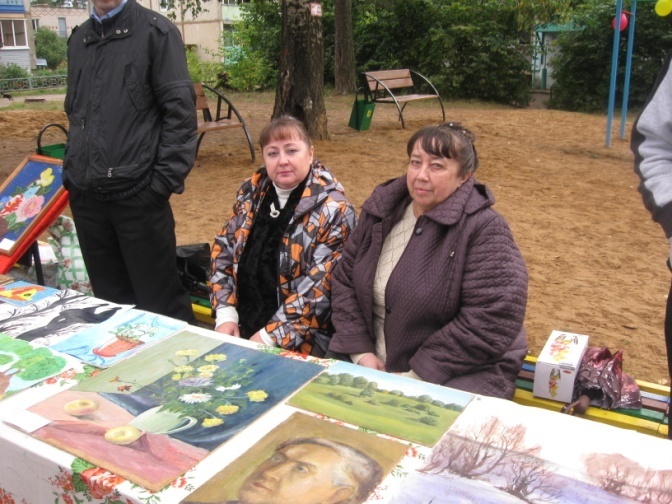 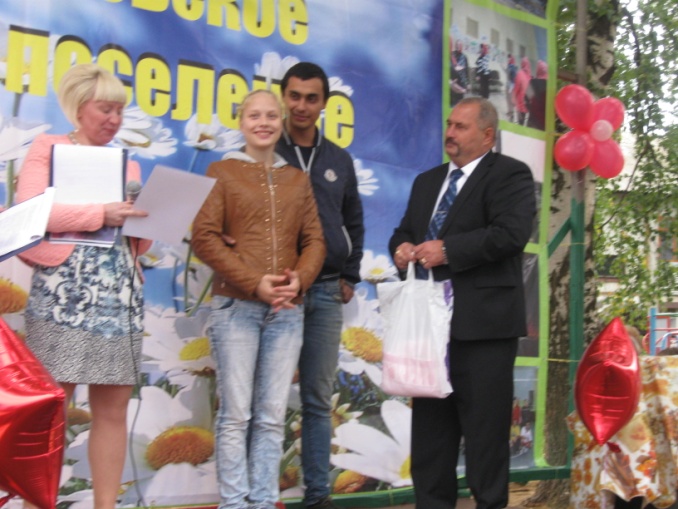 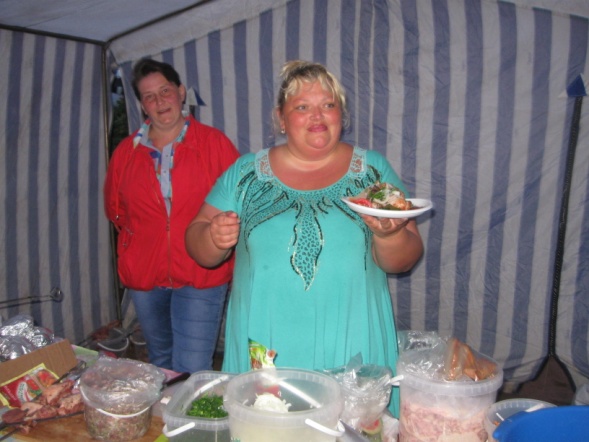 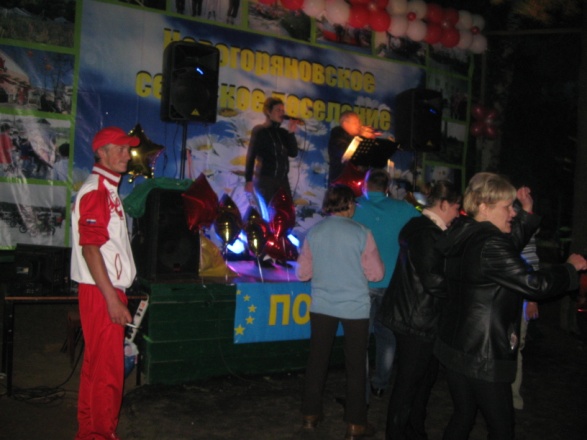 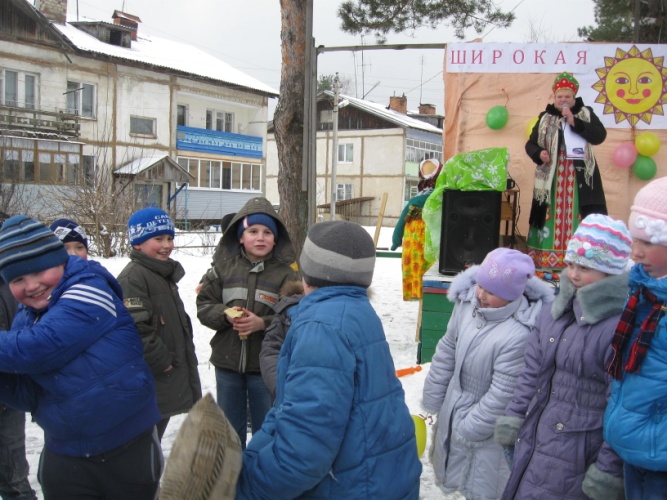 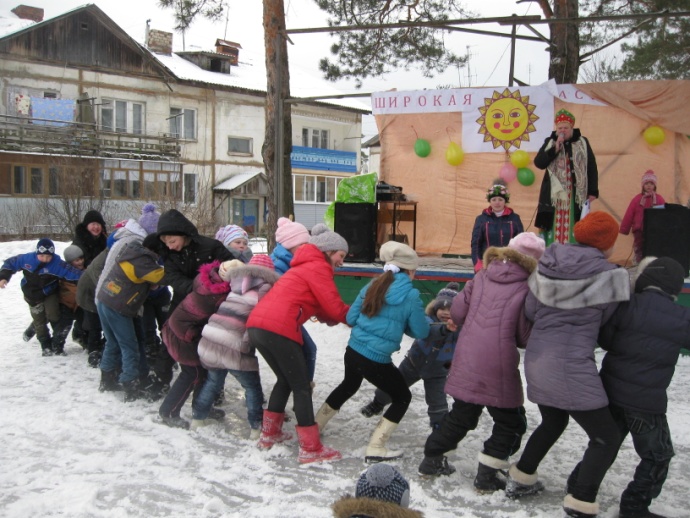 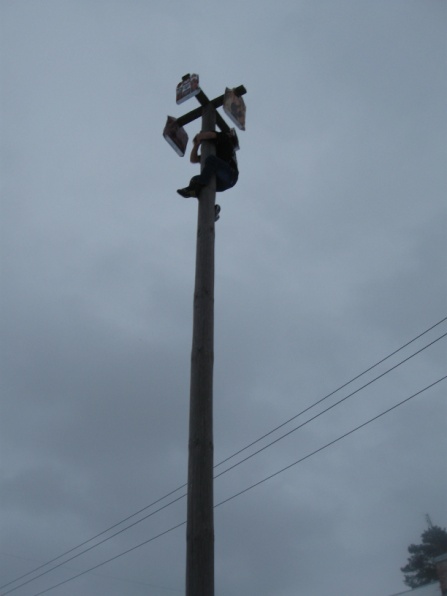 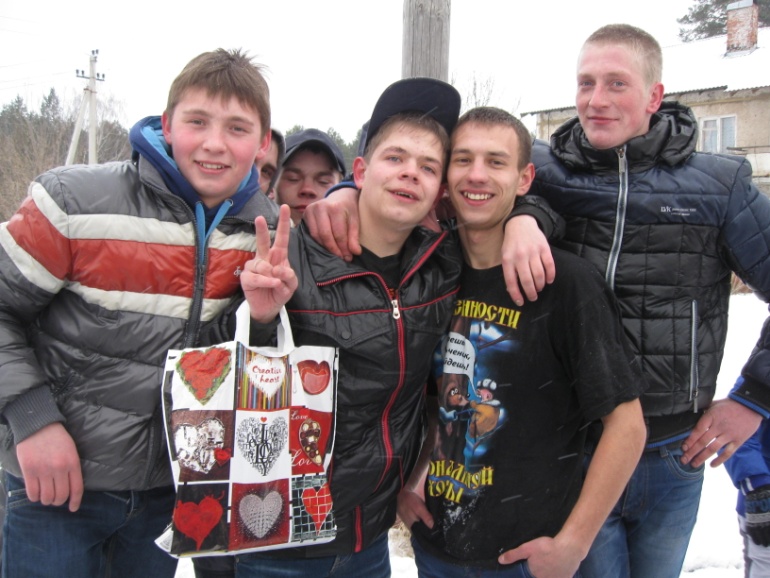 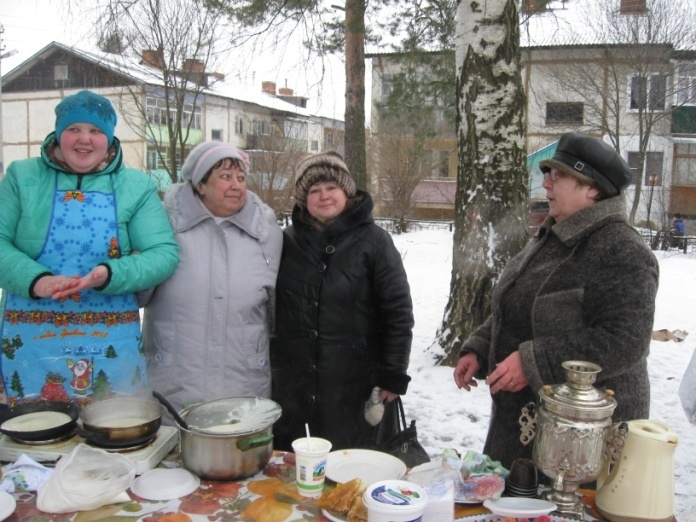 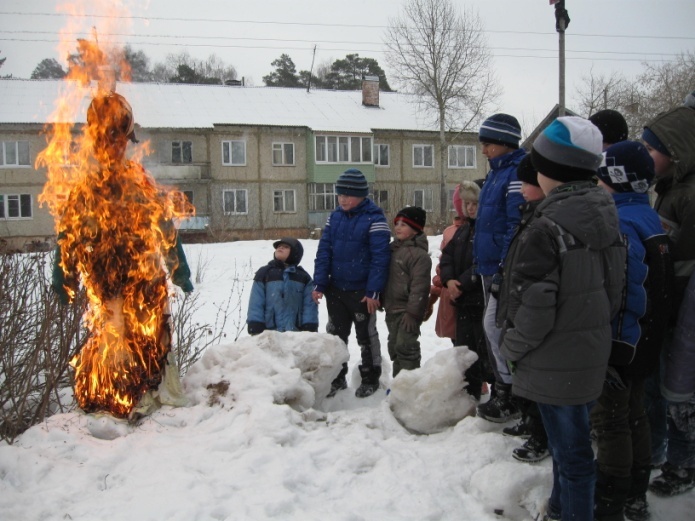 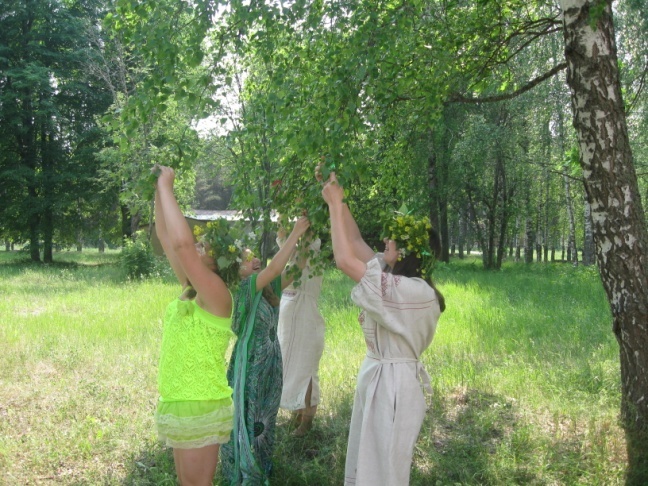 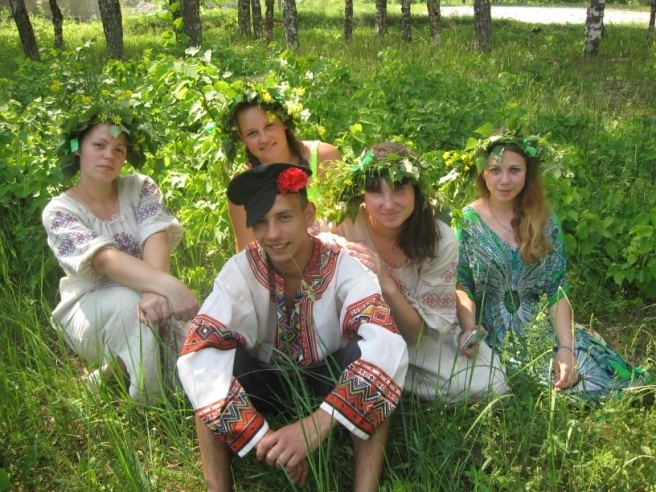 В этом году мы заняли 1 место в районном конкурсе народных праздников и обрядов                                    «Россия, Русь! Храни себя, храни!»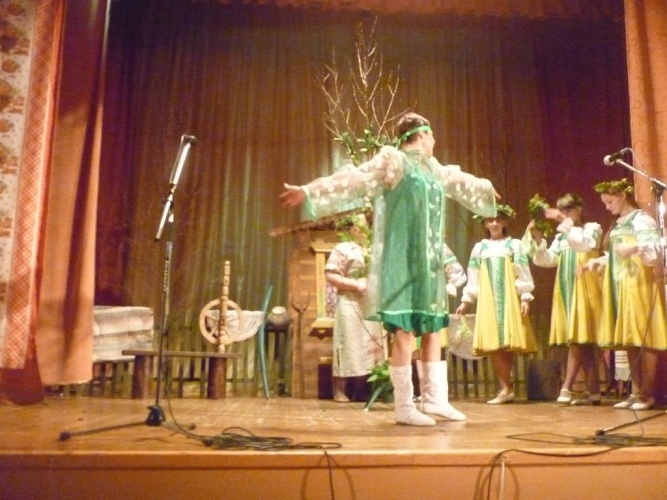 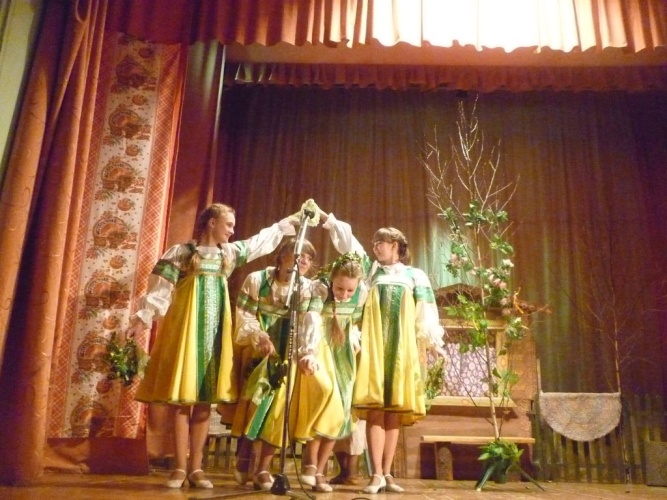 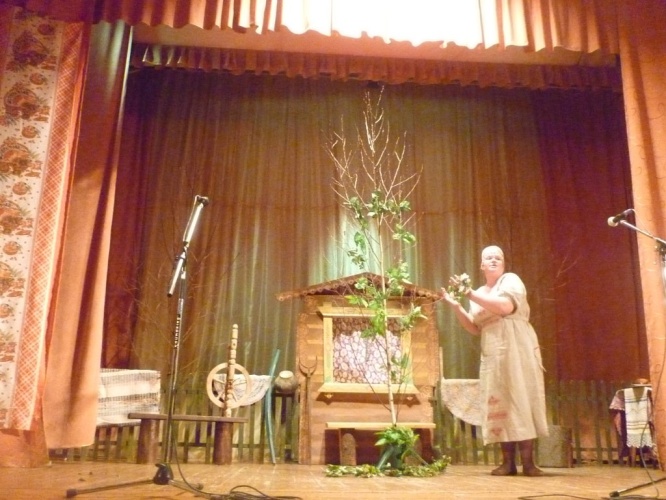 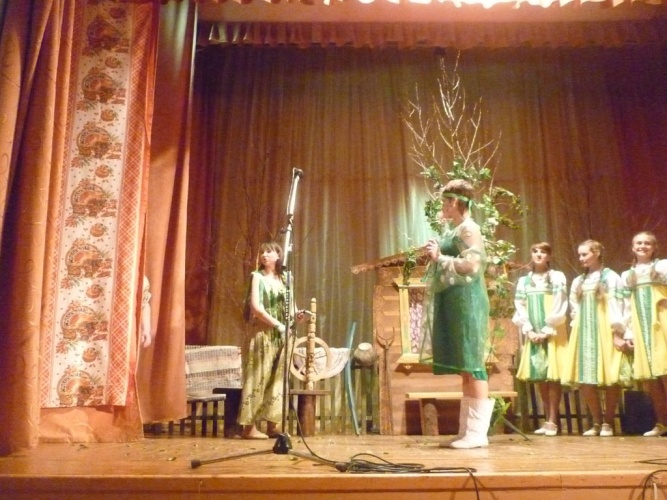 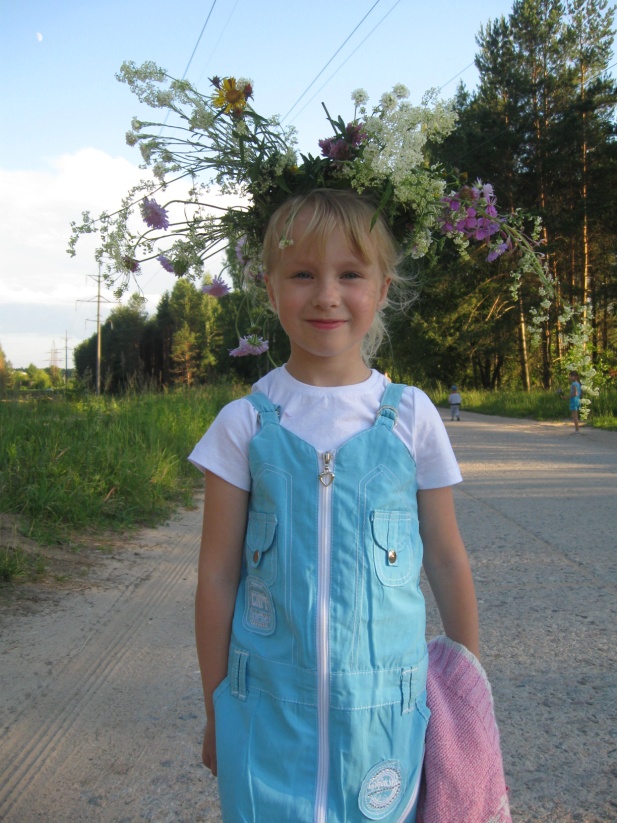 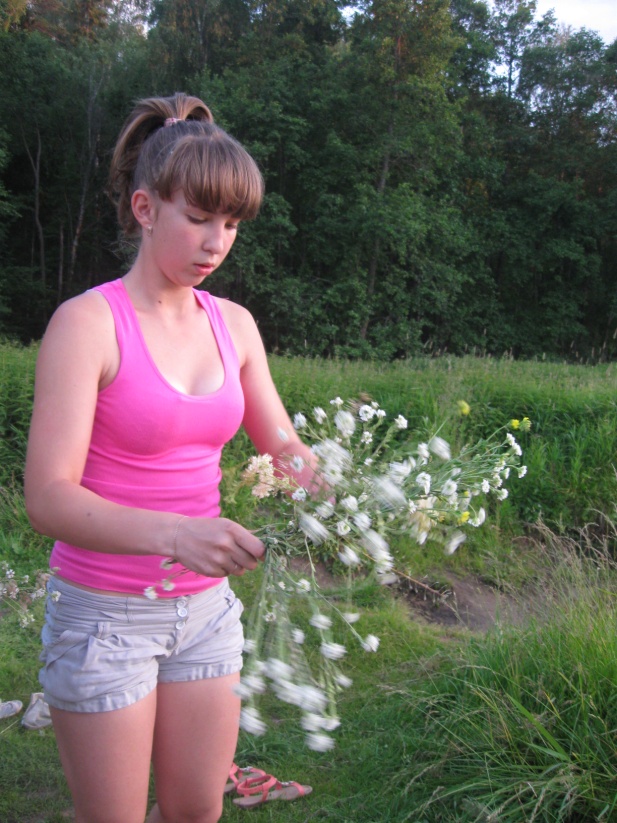 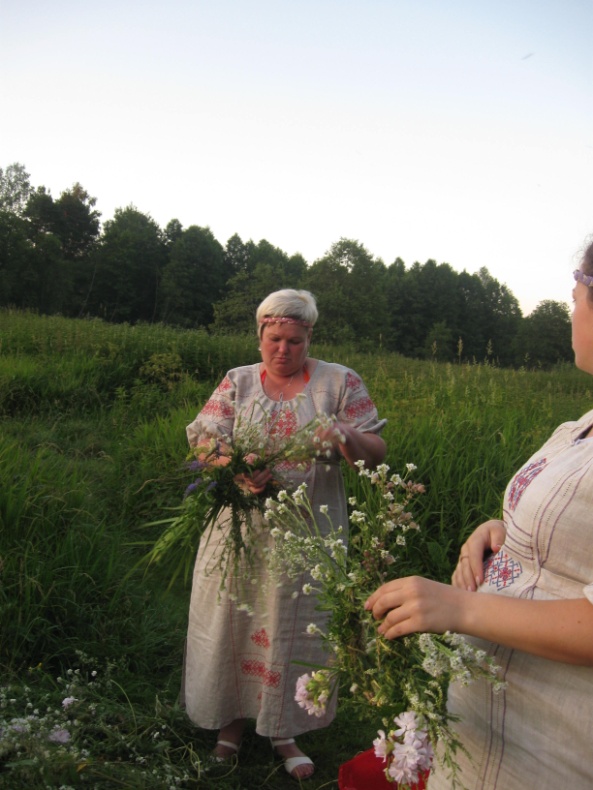 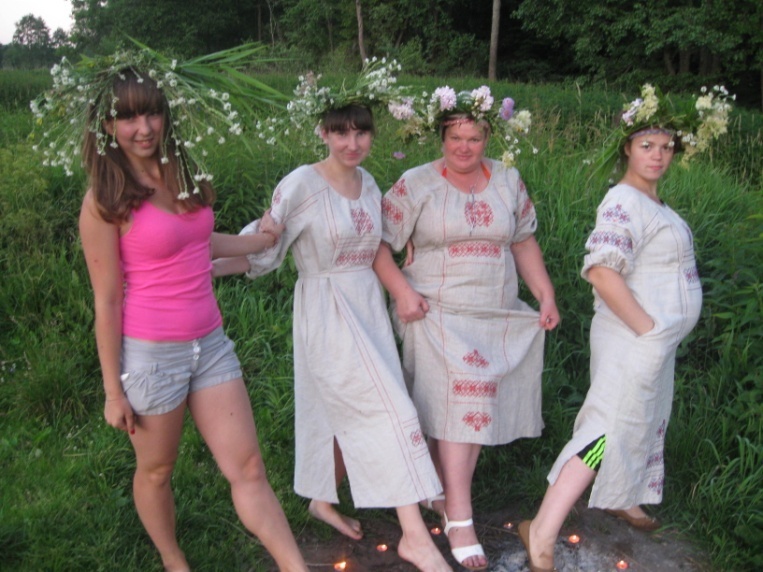 Через костёр прыгнуть да на веночке погадать девушки собрались на речке. Проводились  вечера « Коляда, коляда» « Раз в крещенский вечерок…», праздничные  посиделок за чайным столом для тех, кому за 30.., праздничные концерты, вечеров юмора и много другого ведется для художественно-эстетическое воспитание детей, подростков, молодежи и людей старшего поколения, которые являются активными участниками мероприятий.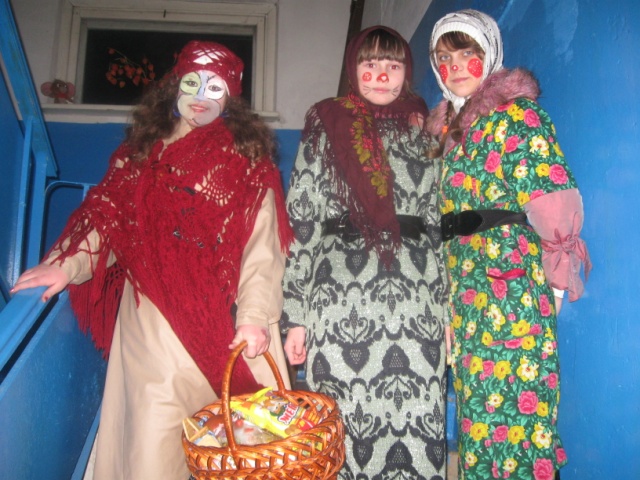 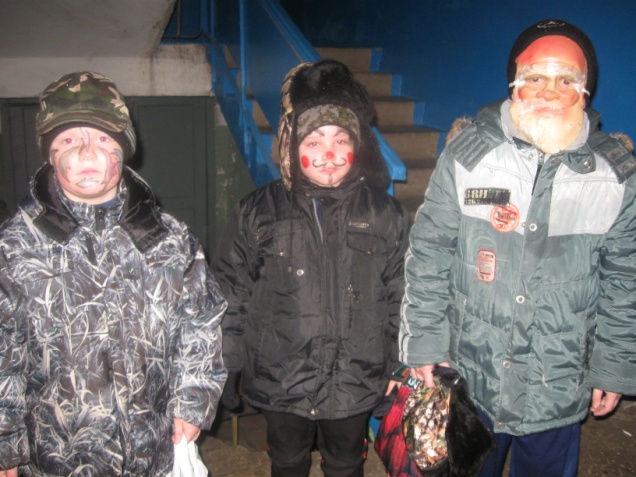   
Большое внимание уделяется популяризации народных традиций и обычаев. В рамках этого направления проведены – масляничные гуляния «Как на масляной неделе». Праздничный концерт, скоморохи, игрища, чай с блинами, шашлыки, а в завершении хороводы с песнями вокруг горящей масленицы – от души народ погулял.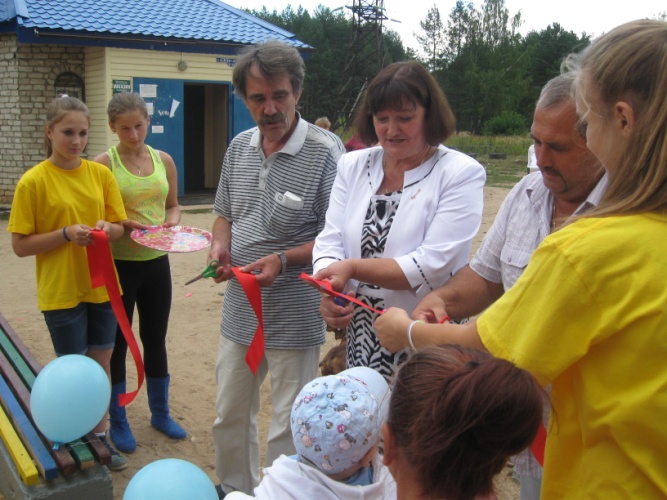 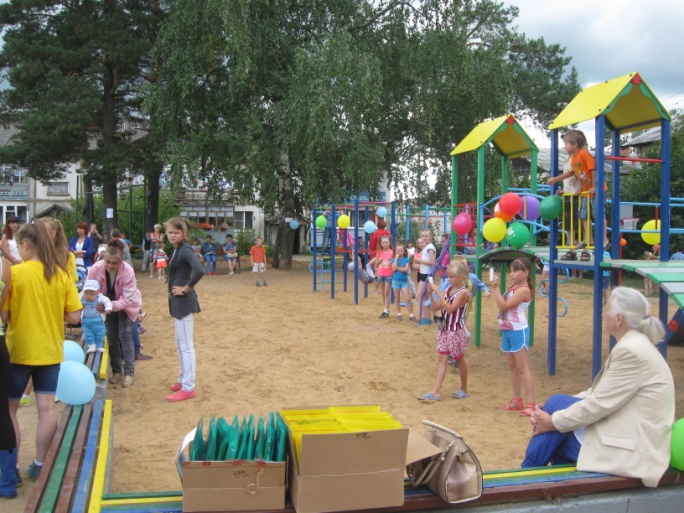 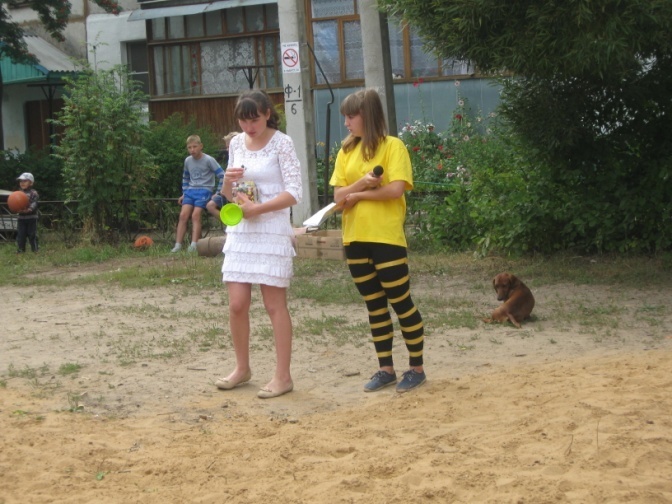 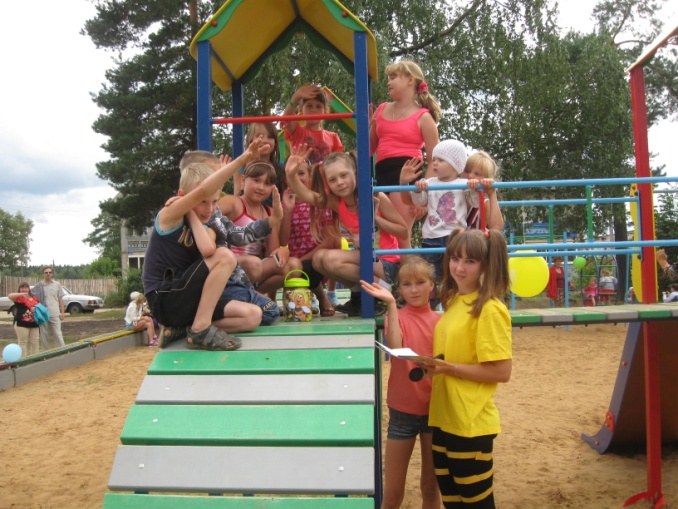 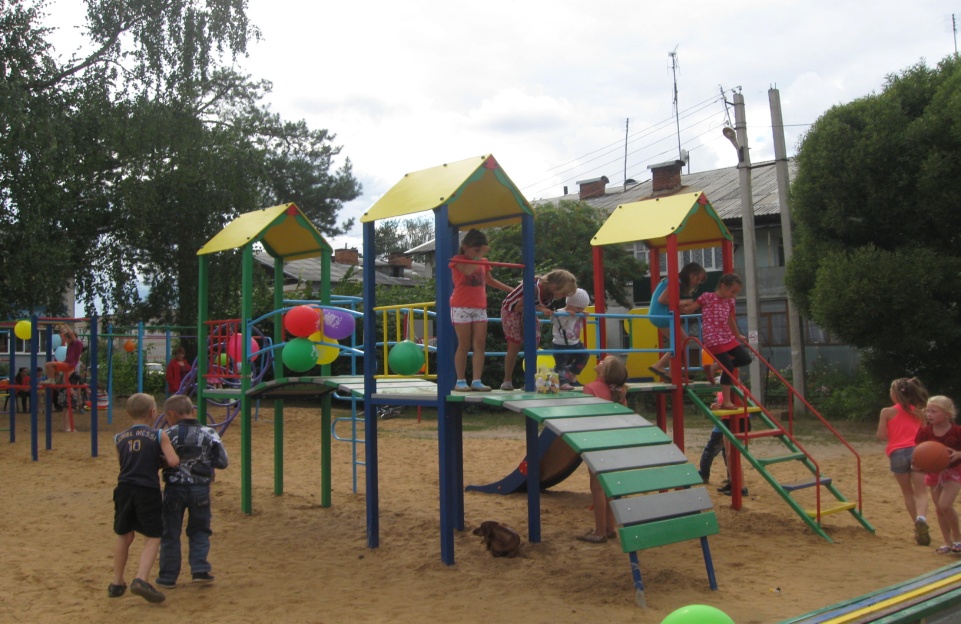 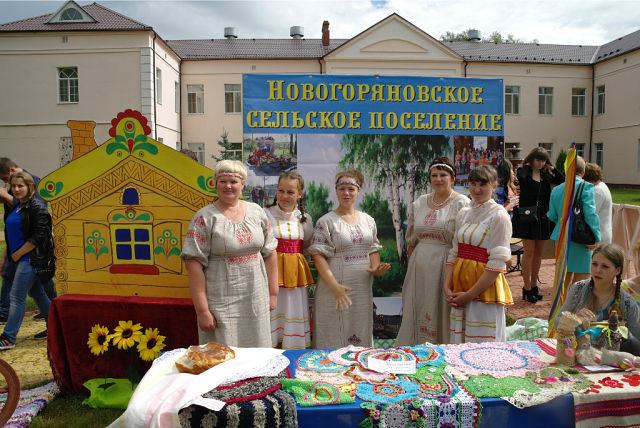 .